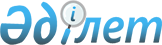 О Перечне республиканских государственных предприятий
					
			Утративший силу
			
			
		
					Постановление Правительства Республики Казахстан от 25 июня 1996 года № 790. Утратило силу постановлением Правительства Республики Казахстан от 5 августа 2013 года № 796      Сноска. Утратило силу постановлением Правительства РК от 05.08.2013 № 796.      В целях реализации Указа Президента Республики Казахстан, имеющего силу Закона, от 19 июня 1995 г. № 2335 "О государственном предприятии" Правительство Республики Казахстан постановляет: 

      1. Утвердить прилагаемый Перечень республиканских государственных предприятий.

      2. Определить министерства, государственные комитеты и иные государственные органы (далее - уполномоченные органы) согласно Перечню органами государственного управления 

республиканскими предприятиями, осуществляющими по отношению к ним функции субъекта права государственной собственности. 

      Уполномоченным органам в двухмесячный срок после  утверждения Перечня республиканских государственных предприятий утвердить уставы предприятий и заключить контракты с их руководителями. 

      3. Руководителям республиканских государственных предприятий в месячный срок после утверждения уставов произвести в установленном порядке перерегистрацию предприятий. 

      4. Государственному комитету Республики Казахстан по статистике и анализу составить и вести регистр республиканских государственных предприятий. 

      5. Министерствам, государственным комитетам, иным центральным и местным исполнительным органам привести свои ранее принятые решения в соответствие с настоящим постановлением.       Заместитель Премьер-Министра 

      Республики Казахстан 

УТВЕРЖДЕН             

постановлением Правительства   

Республики Казахстан       

от 25 июня 1996 года № 790     ПЕРЕЧЕНЬ

республиканских государственных предприятий       Сноска. Перечень с изменениями, внесенными постановлениями Правительства РК от 10 октября 1996 г. № 1202; от 19 ноября 1996 г. № 1403; от 24 октября 1996 г. № 1295; от 31 января 1997 г. № 129; от 21 февраля 1997 г. № 251; от 24 февраля 1997 г. № 260; от 14 февраля 1997 г. № 216; от 2 апреля 1997 г. № 461; от 18 апреля 1997 г. № 587; от 23 апреля 1997 г. № 644; от 23 мая 1997 г. № 875; от 24 июля 1997 г. № 1155; от 11 августа 1997 г. № 1246; от 15 августа 1997 г. № 1261; от 21 августа 1997 г. № 1275; от 25 августа 1997 г. № 1279; от 25 августа 1997 г. № 1282 ; от 18 сентября 1997 г. № 1349 ; от 30 октября 1997 г. № 1467 ; от 12 ноября 1997 г. № 1552 ; от 17 ноября 1997 г. № 1594 ; от 18 декабря 1997 г. № 1809a ; от 18 февраля 1998 г. № 117 ; от 12 марта 1998 г. № 204 ; от 23 марта 1998 г. № 254 , от 24 марта 1998 г. № 256 ; от 20 апреля 1998 г. № 353 ; от 21 апреля 1998 г. № 372 ; от 8 мая 1998 г. № 417 ; от 15 мая 1998 г. № 441 ; от 19 июня 1998 г. № 570 ; от 24 июня 1998 г. № 600 ; от 29 июня 1998 г. № 610 ; от 8 июля 1998 г. № 648 ; от 3 июля 1998 г. № 634 ; от 19 августа 1998 г. № 789 ; от 16 сентября 1998 г. № 909 ; от 15 октября 1998 г. № 1048 ; от 30 октября 1998 г. № 1109 ; от 9 ноября 1998 г. № 1139 ; от 1 декабря 1998 г. № 1212 ; от 4 декабря 1998 г. № 1241 ; от 9 декабря 1998 г. № 1266 ; от 23 декабря 1998 г. № 1322 ; от 29 декабря 1998 г. № 1348 ; от 30 декабря 1998 г. № 1359 ; от 31 декабря 1998 г. № 1378 ; от 18 декабря 1998 г. № 1293 ; от 11 января 1999 г. № 20 ; от 19 января 1999 г. № 36 ; от 15 февраля 1999 г. № 122 ; от 15 февраля 1999 г. № 125 ; от 16 февраля 1999 г. № 128 ; от 17 февраля 1999 г. № 134 ; от 22 февраля 1999 г. № 136 ; от 22 февраля 1999 г. № 138 ; от 2 марта 1999 г. № 185 ; от 12 марта 1999 г. № 234 ; от 17 марта 1999 г. № 251 ; от 17 марта 1999 г. № 252 ; от 19 марта 1999 г. № 270 ; от 19 марта 1999 г. № 271 ; от 19 марта 1999 г. № 278 ; от 23 марта 1999 г. № 288 ; от 9 апреля 1999 г. № 392 ; от 16 апреля 1999 г. № 419 ; от 21 апреля 1999 г. № 436 ; от 21 апреля 1999 г. № 440 ; от 15 апреля 1999 г. № 413 ; от 24 апреля 1999 г. № 464 ; от 27 апреля 1999 г. № 487 ; от 27 апреля 1999 г. № 479 , № 482 , № 488 ; от 29 апреля 1999 г. № 518 ; от 7 мая 1999 г. № 552 ; от 13 мая 1999 г. № 570 ; от 15 мая 1999 г. № 582 ; от 24 мая 1999 г. № 615 и № 629 ; от 26 мая 1999 г. № 649 ; от 14 июня 1999 г. № 739 ; от 27.05.99 г. № 661 ; от 11.06.99 г. № 722 ; от 14.06.99г. № 743 ; от 14.06.99г. № 744 ; от 15.06.99 г. № 752 ; от 15.06.99г. № 759 ; от 15.06.99г. № 760 ; от 17 июня 1999 г. № 793 ; от 26 июня 1999 г. № 864 ; от 28 июня 1999 г. № 869 и № 872 ; от 30 июня 1999 г. № 903 ; от 30 июня 1999 г. № 906 ; от 5 июля 1999 г. № 922 ; от 9 июля 1999 г. № 945 ; от 9 июля 1999 г. № 951 ; от 17 июля 1999 г. № 993 ; от 19 июля 1999 г. № 1003 ; от 20 июля 1999 г. № 1017 ; от 23 июля 1999 г. № 1046 ; от 24 июля 1999 г. № 1055 ; от 24 июля 1999 г. № 1058 ; от 26 июля 1999 г. № 1061 ; от 26 июля 1999 г. № 1065 ; от 30 июля 1999 г. № 1080 ; от 9 августа 1999 г. № 1119 ; от 18 августа 1999 г. № 1185 ; от 23 августа 1999 г. № 1220 ; от 27 августа 1999 г. № 1259 и № 1264 ; от 8 сентября 1999 г. № 1339 и № 1340 ; от 9 сентября 1999 г. № 1344 ; от 10 сентября 1999 г. № 1364 ; от 24 сентября 1999 г. № 1451 ; от 9 октября 1999 г. № 1545 ; от 3 ноября 1999 г. № 1642 ; от 12 ноября 1999 г. № 1693 ; от 25 ноября 1999 г. № 1788 ; от 30 ноября 1999 г. № 1817 ; от 2 декабря 1999 г. № 1824 ; от 3 декабря 1999 г. № 1850 ; от 7 декабря 1999 г. № 1874 ; от 8 декабря 1999 г. № 1879 ; от 20 декабря 1999 г. № 1940 ; от 27 декабря 1999 г. № 1988 ; от 28 декабря 1999 г. № 2001 ; от 10 января 2000 г. № 37 ; от 13 января 2000 г. № 72 ; от 14 января 2000 г. № 75 ; от 11 января 2000 г. № 45 ; от 11 февраля 2000 г. № 204 ; от 10 февраля 2000 г. № 198 ; от 12 февраля 2000 г. № 227 ; от 14 февраля 2000 г. № 236 ; от 15 февраля 2000 г. № 243 ; от 24 февраля 2000 г. № 286 ; от 28 февраля 2000 г. № 307 ; от 2 марта 2000 г. № 342 ; от 2 марта 2000 г. № 347 ; от 3 марта 2000г. № 351 ; от 6 марта 2000 г. № 361 ; от 9 марта 2000 г. № 369 ; от 13 марта 2000 года № 379 ; от 27 марта 2000 г. № 447 ; от 28 марта 2000 г. № 449 ; от 29 марта 2000 г. № 456 ; от 14 апреля 2000 г. № 576 ; от 17 апреля 2000 г. № 587 ; от 19 апреля 2000 г. № 604 ; от 24 апреля 2000 г. № 632 ; от 13 мая 2000 г. № 706 ; от 15 мая 2000 г. № 718 ; от 17 мая 2000 г. № 736 ; от 18 мая 2000 г. № 745 ; от 19 мая 2000 г. № 766 ; от 24 мая 2000 г. № 779 и № 780 ; от 25 мая 2000 г. № 794 ; от 28 июня 2000 г. № 966 ; от 3 июля 2000 года № 1002 ; от 5 июля 2000г. № 1018 ; от 10 июля 2000 г. № 1039 ; от 10 июля 2000 г. № 1043 и № 1046 ; от 12 июля 2000 г. № 1061 ; от 26 июля 2000 г. № 1128 ; от 28 июля 2000 г. № 1154 и № 1156 ; от 4 августа 2000 г. № 1188 ; от 8 августа 2000 г. № 1217 ; от 9 августа 2000 г. № 1227 ; от 18 августа 2000 № 1278 ; от 23 августа 2000 г. № 1295 ; от 22 сентября 2000 г. № 1429 и № 1433 ; от 27 сентября 2000 г. № 1465 ; от 28 сентября 2000 г. № 1468 ; от 29 сентября 2000 г. № 1477 ; от 16 октября 2000 г. № 1531 ; от 19 октября 2000 г. № 1568 ; от 24 октября 2000 г. № 1589 ; от 3 ноября 2000 г. № 1669 ; от 7 ноября 2000 г. № 1679 ; от 14 ноября 2000 г. № 1708 ; от 18 ноября 2000 г. № 1735 ; от 29 ноября 2000 г. №  1782 (вступает в силу с 1 января 2001 года) ; от 30 ноября 2000 г. № 1792 ; от 14 декабря 2000 г. № 1845 ; от 28 декабря 2000 г. № 1916 ; от 29 декабря 2000 г. № 1923 ; от 30 декабря 2000 г. № 1957 (вступает в силу с 1 января 2001 г.); от 9 января 2001 г. № 22 ; от 16 января 2001 г. № 51 и № 55 ; от 19 января 2001 г. № 76 ; от 20 января 2001 г. № 88 ; от 25 января 2001 г. № 133 ; от 31 января 2001 г. № 163 ; от 31 января 2001 г. № 165 ; от 5 февраля 2001 г. № 186 ; от 9 февраля 2001 г. № 215 ; от 27 февраля 2001 г. № 285 ; от 28 февраля 2001 г. № 289 , № 291 , № 294 , № 295 , № 296 ; от 1 марта 2001 г. № 312 ; от 2 марта 2001 г. № 316 , № 323 ; от 25 марта 2001 г. № 380 ; от 29 марта 2001 г. № 410 ; от 29 марта 2001 г. № 411 ; от 31 марта 2001 г. № 426 ; от 2 апреля 2001 г. № 434 ; от 6 апреля 2001 г. № 458 ; от 7 апреля 2001 г. № 469 ; от 7 апреля 2001 г. № 470 ; от 19 апреля 2001 г. № 526 и № 527 ; от 23 апреля 2001 г. № 541 ; от 26 апреля 2001 г. № 559 ; от 26 апреля 2001 года № 563 ; от 2 мая 2001 года № 582 ; от 10 мая 2001 года № 615 ; от 11 мая 2001 г. № 623 ; от 23 мая 2001 г. № 692 ; от 8 июня 2001 г. № 777 ; от 13 июня 2001 г. № 818 ; от 15 июня 2001 г. № 821 ; от 18 июня 2001 г. № 833 ; от 20 июня 2001 г. № 842 ; от 22 июня 2001 г. № 851 ; от 29 июня 2001 г. № 892 ; от 12 июля 2001 г. № 951 ; от от 24 июля 2001 года № 1001 ; от 3 августа 2001 года № 1025 ; от 8 августа 2001 г. № 1040 ; от 9 августа 2001 г. № 1043 ; от 21 августа 2001 г. № 1094 ; от 23 августа 2001 г. № 1099 , № 1101 ; от 2 сентября 2001 г. № 1132 ; от 5 сентября 2001 г. № 1146 ; от 7 сентября 2001 г. № 1163 ; от 26 сентября 2001 г. № 1248 ; от 5 октября 2001 г. № 1290 ; от 11 октября 2001 г. № 1313 ; от 22 октября 2001 г. № 1349 ; от 24 октября 2001 г. № 1358 ; от 29 октября 2001 г. № 1370 и № 1373 ; от 8 ноября 2001 г. № 1419 ; от 10 ноября 2001 года № 1433 ; от 13 ноября 2001 года № 1445 ; от 15 ноября 2001 г. № 1451 ; от 26 ноября 2001 г. № 1513 ; от 28 ноября 2001 г. № 1538 ; от 10 декабря 2001 г. № 1602 ; от 11 декабря 2001 г. №  1619 (вступает в силу с 1 января 2002 г.); от 27 декабря 2001 г. № 1724 ; от 28 декабря 2001 г. № 1748 ; от 28 декабря 2001 года № 1755 ; от 11 января 2002 г. № 38 ; от 15 января 2002 г. № 51 ; от 19 января 2002 г. № 66 ; от 23 января 2002 г. № 91 ; от 26 января 2002 г. № 126 и № 127 ; от 27 февраля 2002 г. № 251 ; от 15 марта 2002 г. № 311 ; от 20 марта 2002 г. № 343 и № 345 ; от 30 марта 2002 г. № 382 ; от 11 апреля 2002 г. № 417 ; от 12 апреля 2002 г. № 424 ; от 27 апреля 2002 г. № 479 ; от 6 мая 2002 г. № 498 ; от 7 мая 2002 г. № 500 и № 506 ; от 17 мая 2002 г. № 533 ; от 30 мая 2002 г. № 596 ; от 28 июня 2002 г. № 704 ; от 5 июля 2002 г. № 723 ; от 9 июля 2002 г. № 751 ; от 11 июля 2002 г. № 756 ; от 13 июля 2002 года № 772 ; от 27 июля 2002 года № 839 ; от 6 сентября 2002 г. № 984 ; от 12 сентября 2002 г. № 995 ; от 12 сентября 2002 г. № 996 ; от 20 сентября 2002 г. № 1036 ; от 27 сентября 2002 г. № 1062 (вступает в силу с 1 января 2003 г.); от 2 октября 2002 г. № 1081 ; от 11 октября 2002 г. № 1116 ; от 29 октября 2002 г. № 1148 ; от 5 ноября 2002 г. № 1170 (вступает в силу со 2 сентября 2002 г.) и № 1172 ; от 6 ноября 2002 г. № 1173 ; от 8 ноября 2002 г. № 1186 ; от 14 ноября 2002 г. № 1208 ; от 18 ноября 2002 г. № 1220 ; от 21 ноября 2002 г. № 1233 ; от 22 ноября 2002 г. № 1239 ; от 28 ноября 2002 г. № 1267 ; от 13 декабря 2002 г. № 1309 ; от 29 декабря 2002 года № 1431 ; от 17 января 2003 года № 33 ; от 20 января 2003 г. № 62 и № 63 ; от 21 января 2003 г. № 68 ; от 22 января 2003 г. № 72 ; от 23 января 2003 г. № 84 ; от 28 января 2003 г. № 99 ; от 11 февраля 2003 г. № 149 ; от 24 февраля 2003 г. № 189 ; от 13 марта 2003 г. № 244 ; от 14 марта 2003 г. № 249 ; от 20 марта 2003 г. № 277 ; от 9 апреля 2003 г. № 341 ; от 23 апреля 2003 г. № 394 ; от 20 мая 2003 г. № 463 ; от 27 июня 2003 года № 623 ; от 30 июня 2003 года № 629 ; от 3 июля 2003 года № 651 ; от 18 июля 2003 года № 714 ; от 28 июля 2003 г. № 752 ; от 31 июля 2003 г. № 768 ; от 13 августа 2003 г. № 810 ; от 20 августа 2003 г. № 836 ; от 20 августа 2003 г. № 837 ; от 26 августа 2003 г. № 866; от 27 августа 2003 г. № 872 ; от 8 сентября 2003 г. № 904 ; от 8 сентября 2003 г. № 906 ; от 10 сентября 2003 года № 916 ; от 23 сентября 2003 г. № 965 ; от 26 сентября 2003 г. № 979 ; от 29 сентября 2003 г. № 989 (вступает в силу с 1 января 2004 г.); от 24 ноября 2003 г. № 1172 ; от 26 ноября 2003 г. № 1180 ; от 29 ноября 2003 г. № 1214 ; от 5 декабря 2003 г. № 1236 и № 1240 ; от 10 декабря 2003 г. № 1257 ; от 13 декабря 2003 г. № 1262 ; от 8 января 2004 г. № 14 ; от 30 января 2004 г. № 112 ; от 3 февраля 2004 г. № 128 ; от 9 февраля 2004 г. № 151 ; от 12 февраля 2004 г. № 169 ; от 26 февраля 2004 г. № 234 ; от 5 марта 2004 г. № 280 ; от 27 апреля 2004 г. № 473 ; от 28 апреля 2004 г. № 481 ; от 18 июня 2004 года № 668 ; от 23 июня 2004 года № 692 ; от 24 июня 2004 года № 695 ; от 25 июня 2004 года № 703 ; от 3 августа 2004 г. № 825 ; от 3 августа 2004 г. № 829 ; от 11 августа 2004 г. № 835 ; от 13 августа 2004 г. № 854 ; от 31 августа 2004 года № 921 ; от 14 сентября 2004 г. № 957 ; от 30 сентября 2004 г. № 1003 и № 1005 ; от 28 октября 2004 г. № 1105 и № 1111 ; от 29 октября 2004 г. № 1130 ; 26 ноября 2004 г. № 1237 ; от 14 декабря 2004 г. № 1317 и № 1318 ; от 15 декабря 2004 г. № 1327 (вступает в силу с 1 января 2005 г.); от 31 декабря 2004 года № 1460 ; от 25 января 2005 г. № 53 ; от 26 января 2005 г. № 64 ; от 22 февраля 2005 г. № 160 ; от 14 марта 2005 г. № 225 ; от 30 марта 2005 г. № 283 ; от 4 апреля 2005 г. № 300 и № 303 ; от 14 апреля 2005 г. № 354 ; от 29 апреля 2005 г. № 405 ; от 19 мая 2005 г. № 475 ; от 13 июля 2005 г. № 726 ; от 14 июля 2005 г. № 728 ; от 19 июля 2005 г. № 741 ; от 13 августа 2005 года № 843 ; от 24 августа 2005 года № 871 ; от 16 сентября 2005 г. № 923 ; от 20 сентября 2005 г. № 928 и № 929 ; от 27 сентября 2005 г. № 953 ; от 29 сентября 2005 г. № 964 ; от 11 октября 2005 г. № 1017 ; от 15 октября 2005 года № 1032 ; от 17 ноября 2005 года № 1132 ; от 22 ноября 2005 года № 1150 ; от 24 ноября 2005 года № 1159 ; от 6 января 2006 года № 25 ; от 28 февраля 2006 года № 139 ; от 14 марта 2006 года № 158 ; от 21 марта 2006 года № 195 ; от 29 марта 2006 года № 211 ; от 26 апреля 2006 года № 329 ; от 2 мая 2006 года № 352 ; от 10 мая 2006 года № 378 ; от 16 мая 2006 года № 405 ; от 13 июня 2006 года № 543 , 544 ; от 20 июня 2006 года № 563 ; от 30 июня 2006 года № 626 ; от 21 июля 2006 года № 700 ; от 26 июля 2006 года № 708 ; от 28 июля 2006 года № 716 ; от 1 августа 2006 года № 724 ; 11 августа 2006 г. № 758 ; от 23 августа 2006 г. № 800 ; от 9 октября 2006 г. № 967 ; от 17 ноября 2006 г. № 1085 ; от 5 декабря 2006 г. № 1170 (вводится в действие с 1 января 2007 года); от 29 декабря 2006 г. № 1313 ; от 26 января 2007 года № 61 ; от 26.02.2007 № 144 ; от 28.03.2007 № 237 ; от 27.04.2007 № 340 ; от 04.05.2007 № 359 ; от 22.05.2007 № 409 ; от 29.05.2007 № 438 ; от 06.07.2007 № 579 ; от 24.07.2007 № 624 ; от 21.08.2007 № 723 , № 724 ; от 18.09.2007 № 816 ; от 01.10.2007 № 868 ; от 15.10.2007 № 949 ; от 17.10.2007 № 961 ; от 18.10.2007 № 964 ; от 30.11.2007 № 1154 ; от 04.12.2007 № 1174 (вводится в действие с 1 января 2008 г.); от 05.12.2007 № 1180 (вводятся в действие по истечении 30 календарных дней со дня подписания настоящего постановления ); от 21.12.2007 № 1244 (вводится в действие с 1 января 2009 года); от 14.01.2008 № 12 ; от 15.01.2008 № 15 ; от 17.01.2008 № 25 ; от 22.01.2008 № 38 ; от 28.01.2008 № 72 ; от 07.02.2008 № 119 ; от 28.02.2008 № 205 ; от 01.03.2008 № 209 ; от 05.03.2008 № 222 ; от 11.03.2008 № 235 ; от 19.03.2008 № 268 ; от 28.03.2008 № 300 (порядок введения в действие см. п.5 ); от 03.04.2008 № 317 ; от 08.04.2008 № 335 ; от 16.04.2008 № 352 ; от 17.04.2008 № 362 ; от 18.04.2008 № 365 ; от 24.04.2008 № 387 (порядок введения в действие см. п.10 ); от 06.05.2008 № 421 ; 07.05.2008 № 429 ; от 26.05.2008 № 502 ; от 30.05.2008 № 522 ; от 26.06.2008 № 610 (порядок введения в действие см. п.4 ); от 17.07.2008 № 698 ; от 04.08.2008 № 735 ; от 11.09.2008 № 847; от 22.12.2008 № 1196 (вводятся в действие с 01.01.2010); от 31.12.2008 № 1305 (вводится в действие с 1.01.2009); от 31.12.2008 № 1306 (порядок введения в действие см. п.6 ); от 20.01.2009 № 23 (вводится в действие с 01.01.2009); от 19.02.2009 № 188 ; от 12.03.2009 № 289 и № 294 (порядок введения в действие см. п. 2 ); от 13.03.2009 № 300 ; от 14.05.2009 № 708 ; от 25.05.2009 № 772 ; от 18.06.2009 № 935 ; от 20.06.2009 № 956 ; от 08.07.2009 № 1037 ; от 15.07.2009 № 1071; от 23.07.2009 № 1121; от 11.09.2009 № 1352; от 11.09.2009 № 1353; от 11.09.2009 № 1354; от 14.09.2009 № 1369; от 21.11.2009 № 1908; от 04.12.2009 № 2017; от 21.12.2009 № 2156; от 21.12.2009 № 2158 (вводятся в действие с 01.01.2010); от 30.01.2010 № 43; от 08.02.2010 № 77; от 11.02.2010 № 84; от 01.03.2010 № 151; от 11.03.2010 № 196; от 30.03.2010 № 245; от 31.03.2010 № 252; от 14.05.2010 № 416; от 18.05.2010 № 427; от 25.05.2010 № 462; от 21.06.2010 № 631; от 28.06.2010 № 658; от 30.06.2010 № 668; от 28.11.2010 № 1260; от 21.01.2011 № 22; от 31.01.2011 № 49; от 02.02.2011 № 72 (вводится в действие с 01.07.2011); от 10.02.2011 № 111; от 14.02.2011 № 133; от 18.02.2011 № 154; от 28.02.2011 № 195; от 28.02.2011 № 196; от 11.03.2011 № 246; от 19.05.2011 № 544; от 30.05.2011 № 602; от 30.06.2011 № 736; от 02.07.2011 № 757; от 02.08.2011 № 900; от 23.08.2011 № 941; от 12.09.2011 № 1041; от 29.09.2011 № 1112; от 05.11.2011 № 1299; от 26.12.2011 № 1598; 30.12.2011 № 1688; от 19.01.2012 № 106; от 17.02.2012 № 232; от 20.02.2012 № 244; от 11.03.2012 № 314; от 12.03.2012 № 319; от 30.03.2012 № 379; от 06.04.2012 № 421; от 09.04.2012 № 435; от 26.04.2012 № 520; от 27.04.2012 № 538; от 03.05.2012 № 571; от 08.05.2012 № 593; от 16.05.2012 № 626; от 31.05.2012 № 706; от 31.05.2012 № 710; от 12.06.2012 № 786; от 30.06.2012 № 890; от 09.07.2012 № 925; от 09.07.2012 № 926; от 26.07.2012 № 978; от 30.07.2012 № 992; от 31.08.2012 № 1110 (вводится в действие по истечении десяти календарных дней со дня первого официального опубликования); от 05.09.2012 № 1144; от 12.11.2012 № 1433; от 20.11.2012 № 1465; от 20.11.2012 № 1467; от 04.12.2012 № 1539; от 24.12.2012 № 1669; от 28.12.2012 № 1724; от 28.01.2013 № 49 (вводится в действие по истечении десяти календарных дней со дня первого официального опубликования); от 04.02.2013 № 84; от 08.02.2013 № 109; от 25.02.2013 № 172; от 26.02.2013 № 186; от 29.04.2013 № 403; от 08.05.2013 № 465; от 29.05.2013 № 529; от 02.07.2013 № 668; от 23.07.2013 № 736.--------------------------------------------------------------- 

№  !     Наименование предприятия          !    Местонахождение 

п/п!                                       ! 

--------------------------------------------------------------- 

1  !                2                      !            3 

--------------------------------------------------------------- Министерство геологии и охраны недр 

Республики Казахстан 1   Казенное предприятие "Казахстанская       г. Атырау 

военизированная часть по предупреждению 

возникновения и по ликвидации открытых 

газовых и нефтяных фонтанов "КазВПФЧ" 2 (Строка 2 исключена - постановлением Правительства РК 

от 12 ноября 1999 г. № 1693) 3 (Строка 3 исключена - постановлением Правительства РК 

от 25 января 2001 г. № 133) Министерство здравоохранения Республики Казахстан 4   Казенное предприятие "Республиканское     г. Алматы 

торгово-снабженческое объединение" 6   (исключена - № 296 от 28.02.2001 г.) 7   Казенное предприятие "Республиканское     г. Алматы 

объединение "Дезинфекция" 8   (исключена - от 11.09.2009 № 1353)9   Казенное предприятие "Лечебно-трудовая    Алматинская 

мастерская при Республиканской            область, 

психиатрической больнице строгого         Талгарский район 

наблюдения" 9-1 (исключена - № 1824 от 2.12.99) 9-2 Республиканское государственное 

    предприятие "Алматинский 

    государственный институт 

    усовершенствования врачей" 

    (на праве хозяйственного ведения)        город Алматы9-3 исключена постановлением Правительства РК от 12.03.2009 № 294 (порядок введения в действие см. п. 2 ) 9-4 Республиканское государственное

    предприятие "Западно-Казахстанский

    государственный медицинский

    университет имени Марата Оспанова"

    (на праве хозяйственного ведения)         город Актобе9-5. Республиканское государственное 

     предприятие "Казахский научно-

     исследовательский институт 

     онкологии и радиологии" 

     (на праве хозяйственного ведения)        город Алматы9-6. исключена постановлением Правительства РК от 28.06.2010 № 6589-7. Республиканское государственное 

     предприятие "Научно-исследовательский 

     институт кардиологии и внутренних 

     болезней" (на праве хозяйственного 

     ведения)                                 город Алматы9-8 исключена постановлением Правительства РК от 14.05.2009 № 708 9-9 Республиканское государственное 

предприятие "Казахский национальный 

медицинский университет имени 

С.Д. Асфендиярова" (на праве хозяйственного 

ведения)                                      город Алматы 9-10. Республиканское государственное 

      предприятие "Карагандинский 

      государственный медицинский 

      университет" (на праве 

      хозяйственного ведения)                 город Караганда9-11 (исключена - № 1370 от 29.10.2001 г.) 9-12 (исключена - № 1370 от 29.10.2001 г.) 9-13 Казенное предприятие "Музей истории      город Алматы 

  медицины и здравоохранения Казахстана 

  имени С.Х.Субханбердина" 9-14. исключена постановлением Правительства РК от 28.06.2010 № 6589-15. исключена постановлением Правительства РК от 28.06.2010 № 6589-16 Казенное предприятие "Научный центр      город Алматы 

  педиатрии и детской хирургии" 9-17 исключена постановлением Правительства РК от 14.05.2009 № 708 9-18 (исключена - № 1364 от 10 сентября 1999 г. № 1364) 9-19. Республиканское государственное 

      предприятие "Национальный центр 

      проблем формирования здорового 

      образа жизни" (на праве 

      хозяйственного ведения)                  город Алматы9-20. Республиканское государственное 

      предприятие "Научно-исследовательский 

      кожно-венерологический институт" 

      (на праве хозяйственного ведения)        город Алматы9-21 Казенное предприятие "Научно-            город 

  исследовательский институт               Семипалатинск 

  радиационной медицины и экологии" 9-22 Республиканское государственное 

  предприятие "Научный центр 

  акушерства, гинекологии и 

  перинатологии" 

  (на праве хозяйственного ведения)          город Алматы 9-23 Казенное предприятие "Республиканский    город Алматы 

  центр крови" 9-24 (исключена постановлением Правительства РК от 13.06.2006 № 543) 9-25 Казенное предприятие "Республиканский    город Алматы 

  колледж по подготовке и переподготовке 

  средних медицинских и фармацевтических 

  работников" 9-26 исключена постановлением Правительства РК от 02.07.2013 № 668.9-27 Казенное предприятие "Детский 

  клинический санаторий "Алатау"              город Алматы 9-28 Республиканское государственное 

  казенное предприятие "Республиканский 

  центр аллергологии"                         город Алматы 9-29 Казенное предприятие "Республиканский    город Алматы 

  учебно-методический центр" 9-30 Республиканское государственное 

 предприятие "Государственный медицинский 

 университет города Семей" (на праве 

 хозяйственного ведения)                      город Семей 9-31. Республиканское государственное 

  предприятие "Национальный центр 

  экспертизы лекарственных средств, 

  изделий медицинского назначения 

  и медицинской техники                       город Алматы 9-32 (исключена - № 323 от 2.03.2001 г.) 9-33. Республиканское государственное

      предприятие "Высшая школа 

      общественного здравоохранения" 

      (на праве хозяйственного ведения)       город Алматы9-34 Республиканское государственное 

     предприятие на праве хозяйственного 

     ведения "Южно-Казахстанская 

     государственная фармацевтическая 

     академия"                                город Шымкент 9-35 (9-35 - 9-65 исключены № 1156 от 28.07.2000 г.) 9-66 (исключена - № 1327 от 15.12.2004 г.) 

9-67 исключена постановлением Правительства РК от 28.06.2010 № 6589-68 Республиканское государственное казенное 

  предприятие "Республиканский 

  научно-практический Центр медико-социальных 

  проблем наркомании" Агентства Республики 

  Казахстан по делам здравоохранения     9-69. Республиканское государственное

      предприятие "Научно-

      исследовательский институт 

      травматологии и ортопедии" 

      (на праве хозяйственного ведения)      город Астана9-70 (исключена - от 1 марта 2008 года № 209 ) 9-71 Республиканское государственное казенное 

  предприятие "Национальный центр гигиены 

  труда и профессиональных заболеваний"    город Караганда 9-72 Республиканское государственное 

  казенное предприятие 

  "Хозяйственное управление 

  Министерства здравоохранения 

  Республики Казахстан"                    город Астана 

  

9-73 Республиканское государственное 

  казенное предприятие "Республиканский 

  научно-практический центр психиатрии, 

  психотерапии и наркологии" Министерства 

  здравоохранения Республики Казахстан     город Алматы 

  

9-74 Республиканское государственное       город Астана

  предприятие на праве хозяйственного

  ведения "Республиканский центр

  развития здравоохранения"

  

9-75. (исключена - № 237 от 28 марта 2007 г.) 9-76. исключена постановлением Правительства РК от 12.03.2009 № 294 (порядок введения в действие см. п. 2) 

  

9-77. исключена постановлением Правительства РК от 12.03.2009 № 294 (порядок введения в действие см. п. 2)

  

9-78. исключена постановлением Правительства РК от 12.03.2009 № 294 (порядок введения в действие см. п. 2)

       

9-79. Республиканское государственное 

      казенное предприятие "Республиканский 

      клинический госпиталь для инвалидов 

      Отечественной войны"                  г. Алматы 9-80. Республиканское государственное 

      казенное предприятие "Национальный 

      центр проблем туберкулеза

      Республики Казахстан" Министерства 

      здравоохранения Республики Казахстан  город Алматы9-81. Республиканское государственное 

      казенное предприятие "Центральный 

      клинический госпиталь для инвалидов 

      Отечественной войны" Министерства 

      здравоохранения Республики Казахстан  город Астана9-82. Республиканское государственное 

      казенное предприятие "Республиканский 

      детский реабилитационный центр 

      "Балбулак" Министерства 

      здравоохранения Республики Казахстан  город Алматы9-83. Республиканское государственное 

      казенное предприятие "Республиканский 

      центр реабилитации для детей и 

      подростков" Министерства 

      здравоохранения Республики Казахстан  Акмолинская область,

                                            Бурабайский район,

                                            поселок Бурабай9-84. Республиканское государственное 

      казенное предприятие "Республиканский 

      центр реабилитации "Карагай" 

      Министерства здравоохранения 

      Республики Казахстан                  Акмолинская область,

                                            Бурабайский район,

                                            поселок Бурабай9-85. Республиканское государственное 

      казенное предприятие "Центр 

      судебной медицины" Министерства 

      здравоохранения Республики 

      Казахстан                             город Астана9-86. Исключена постановлением Правительства РК от 14.02.2011 № 1339-87. Республиканское государственное 

      предприятие "Научно-производственный 

      центр трансфузиологии" (на праве 

      хозяйственного ведения)               город Астана9-88. Республиканское государственное

      предприятие на праве хозяйственного

      ведения "Региональный кардиохирургический

      центр в городе Павлодаре"             город Павлодар9-89. Республиканское государственное 

      предприятие на праве хозяйственного 

      ведения «Республиканский центр 

      санитарной авиации»                   город Астана        Комитет государственного санитарно-эпидемиологического 

надзора Министерства здравоохранения Республики Казахстан 

       

10   Республиканское государственное            город Кокшетау 

     казенное предприятие "Акмолинский 

     областной центр санитарно- 

     эпидемиологической экспертизы" 

10-1 Республиканское государственное казенное   город Актобе 

     предприятие "Актюбинский областной центр 

     санитарно-эпидемиологической экспертизы" 

10-2 Республиканское государственное казенное   город Талдыкорган 

     предприятие "Алматинский областной центр 

     санитарно-эпидемиологической экспертизы" 

10-3 Республиканское государственное            город Атырау

     предприятие на праве хозяйственного ведения

     "Атырауский областной центр санитарно-

     эпидемиологической экспертизы"

10-4 Республиканское государственное казенное         Город 

     предприятие "Восточно-Казахстанский         Усть-Каменогорск 

     областной центр санитарно- 

     эпидемиологической экспертизы" 

10-5 Республиканское государственное казенное      город Тараз 

     предприятие "Жамбылский областной центр 

     санитарно-эпидемиологической экспертизы" 

10-6 Республиканское государственное казенное      город Уральск 

     предприятие "Западно-Казахстанский 

     областной центр санитарно- 

     эпидемиологической экспертизы" 

10-7 Республиканское государственное казенное      город Караганда 

     предприятие "Карагандинский областной 

     центр санитарно-эпидемиологической 

     экспертизы" 

10-8 Республиканское государственное казенное      город Костанай 

     предприятие "Костанайский областной центр 

     санитарно-эпидемиологической экспертизы" 

10-9 Республиканское государственное казенное      город Кызылорда 

     предприятие "Кызылординский областной 

     центр санитарно-эпидемиологической 

     экспертизы"  

10-10 Республиканское государственное              город Актау

      предприятие на праве хозяйственного

      ведения "Мангистауский областной центр

      санитарно-эпидемиологической экспертизы" 

10-11 Республиканское государственное казенное     город Павлодар 

      предприятие "Павлодарский областной центр 

      санитарно-эпидемиологической экспертизы" 

10-12 Республиканское государственное казенное    город Петропавловск

      предприятие "Северо-Казахстанский 

      областной центр санитарно- 

      эпидемиологической экспертизы" 

10-13 Республиканское государственное казенное      город Шымкент 

      предприятие "Южно-Казахстанский областной 

      центр санитарно-эпидемиологической 

      экспертизы" 

10-14 Республиканское государственное казенное      город Алматы 

      предприятие "Центр санитарно- 

      эпидемиологической экспертизы города 

      Алматы" 

10-15 Республиканское государственное казенное     город Астана 

      предприятие "Центр санитарно- 

      эпидемиологической экспертизы города 

      Астаны" 

10-16 Республиканское государственное казенное     город Уральск 

      предприятие "Уральская городская 

      дезинфекционная станция" 

10-17 Республиканское государственное казенное    город Петропавловск 

      предприятие "Петропавловская городская 

      дезинфекционная станция" 

10-18 Республиканское государственное казенное    город Алматы 

      предприятие "Дезинфекционная станция 

      города Алматы" 

10-19 Республиканское государственное казенное     город Шымкент 

      предприятие "Шымкентская городская 

      дезинфекционная станция" 10-20 -  Исключены постановлением Правительства РК 

10-24    от 02.02.2011 № 72 (вводится в действие с 01.07.2011)

 

10-25  Республиканское государственное казенное          город Алматы 

       предприятие "Научный центр гигиены и 

       эпидемиологии имени Хамзы Жуматова" 

       Комитета государственного санитарно- 

       эпидемиологического надзора Министерства 

       здравоохранения Республики Казахстан 

10-26  Республиканское государственное казенное 

       предприятие "Казахский научный центр 

       карантинных и зоонозных инфекций имени 

       Масгута Айкимбаева" Комитета 

       государственного санитарно- 

       эпидемиологического надзора Министерства 

       здравоохранения Республики Казахстан              город Алматы 

10-27  Республиканское государственное казенное

       предприятие "Научно-практический центр

       санитарно-эпидемиологической экспертизы

       и мониторинга" Комитета государственного

       санитарно-эпидемиологического надзора

       Министерства здравоохранения Республики

       Казахстан                                       город Алматы10-14 (исключены - № 449 от 28 марта 2000 г.) 14-а (исключена - № 417 от 11 апреля 2002 г.) 15  Исключена постановлением Правительства Республики Казахстан 

от 2 апреля 1997 г. № 461.16  Исключена постановлением Правительства Республики Казахстан 

от 2 апреля 1997 г. № 461.17 (исключена - № 866 от 26 августа 2003 г.)

  

   18 (Строка,порядковый номер 18 исключена - постановлением 

Правительства РК от 9 ноября 1998 г. № 1139)19 (исключена - № 866 от 26 августа 2003 г.) Министерство обороны Республики Казахстан 20 (исключена - № 957 от 14.09.2004 г.) 

21 (Строка 21 исключена - постановлением Правительства РК 

от 19 марта 1999 г. № 278 ) 21а (исключена - № 289 от 28.02.2001 г.) 21-1 (исключена - № 957 от 14.09.2004 г.) 

21-2 (исключена - № 957 от 14.09.2004 г.) 

21-3 (исключена - № 68 от 21.01.2003 г.) 21-4 (исключена - № 957 от 14.09.2004 г.) 

21-8 (исключена - № 957 от 14.09.2004 г.) 

21-9. Республиканское государственное 

   казенное предприятие "Военно- 

   техническая школа Министерства 

   обороны Республики Казахстан"           город Алматы  21-10 Республиканское государственное

      предприятие "Казарнаулыэкспорт

      (Казспецэкспорт)" с дочерними

      предприятиями (на праве

      хозяйственного ведения)              город Алматы21-11 (исключена - № 1003 от 30.09.2004 г.) 

21-12 Республиканское государственное 

   предприятие на праве 

   хозяйственного ведения 

   "Колдау" Министерства обороны 

   Республики Казахстан                    город Астана 21-13 (исключена - № 728 от 14.07.2005 г.) 22-25 (Раздел и строки исключены - № 1264 от 27.08.1999 г.)       Министерство финансов Республики Казахстан 25-1 (исключена - № 1101 от 23.08.2001 г.) 25-2 (строка исключена - постановлением Правительства РК от 26 

  апреля 2001 года № 563 ) 25-3 (исключена - постановлением Правительства РК от 24.04.2008  № 387 (порядок введения в действие см. п.10 ). 25-4 (строка исключена - от 24 июня 2004 года № 695 ) 

  

25-5 (строка исключена - от 24 июня 2004 года № 695 ) 

  

25-6 (строка исключена - от 24 июня 2004 года № 695 ) 

  

25-7 (исключена 23.07.99 № 1046) 25-8 Республиканское государственное          г. Алматы 

  предприятие "КазАлкоЦентр" (на праве 

  хозяйственного ведения)       Министерство экономики и бюджетного планирования 

Республики Казахстан       Сноска. Раздел исключен постановлением Правительства РК от 19.05.2011 № 544.      Министерство сельского хозяйства Республики Казахстан 38  Абалаковская лесоперевалочная база        Красноярский 

(на праве хозяйственного ведения)         край, 

39  Казенное предприятие "Казахская           г.Лесосибирск 

государственная зональная                 Алматинская 

машиноиспытательная станция               область, 

(КазМИС)"                                 Каскеленский 

                                           район 40  Казенное предприятие                      Кзыл-Ординская 

                                           область, 

"Кзыл-Ординская государственная           п. Тасбогет 

зональная машиноиспытательная станция" 41  Казенное предприятие "Павлодарская        Павлодарская 

государственная зональная                 область, 

машиноиспытательная станция"              с. Хмельницкое 41-1 (исключена - от 22 мая 2007 года № 409 ) 42  (исключена - № 51 от 15.01.2002 г.) 43  (исключена - от 1 августа 2006 года № 724 ) 44 (Строки 44, 44а исключены - № 739 от 14 июня 1999 г.) 44-1 (исключена - № 38 от 11.01.2002 г.) 44-2 (исключена - № 342 от 2.03.00 г.) 44-3 (исключена - № 204 от 11.02.00 г.) 44-4 (исключена - № 1267 от 28.11.2002 г.) 44-5 (исключена - № 1267 от 28.11.2002 г.) 44-6 Исключена постановлением Правительства РК от 26.04.2012 № 52044-7 - 44-16 (исключены - от 22 мая 2007 года № 409 ) 44-17 - 44-23 (исключены - № 1309 от 13.12.2002 г.) 44-24 (исключена - постановлением Правительства Республики   

   Казахстан от 10 сентября 2003 года № 916) 

  44-25 - 44-33 (исключены - № 1309 от 13.12.2002 г.) 

  44-34 исключена постановлением Правительства РК от 17.07.2008 № 69844-35 (исключена - от 22 мая 2007 года № 409 ) 44-36 (исключена - от 22 мая 2007 года № 409 ) 

  

44-37 (Исключена - от 10 мая 2006 года № 378 ) 44-38 (исключена - от 22 мая 2007 года № 409 ) 44-39 (исключена - от 22 мая 2007 года № 409 ) 

  

44-40 (Исключена - от 10 мая 2006 года № 378 ) 44-41 (исключена - от 22 ноября 2005 года № 1150 ) 

  

44-42 (исключена - № 1309 от 13.12.2002 г.) 44-43 (исключена - от 22 мая 2007 года № 409 ) 

  

44-44 (Исключена - от 10 мая 2006 года № 378 ) 44-45 (Исключена - от 10 мая 2006 года № 378 ) 44-46 (исключена - от 22 мая 2007 года № 409 ) 44-47 (Исключена - от 10 мая 2006 года № 378 ) 44-48 (исключена - от 22 мая 2007 года № 409 ) 

  

44-49 (Исключена - от 10 мая 2006 года № 378 ) 44-50 (Исключена - от 10 мая 2006 года № 378 ) 44-51 (Исключена - от 10 мая 2006 года № 378 ) 44-52 (Исключена - от 10 мая 2006 года № 378 ) 44-53 (исключена - № 394 от 23.04.2003 г.) 

44-54 (Исключена - от 10 мая 2006 года № 378 ) 44-55 (Исключена - от 10 мая 2006 года № 378 ) 

  

44-56 (Исключена - от 10 мая 2006 года № 378 ) 

  

44-57 (исключена - от 22 мая 2007 года № 409 ) 

  

44-58 (Исключена - от 10 мая 2006 года № 378 ) 44-59 (исключена - от 22 мая 2007 года № 409 ) 

  

44-60 (исключена - от 22 мая 2007 года № 409 ) 

  

44-61 (Исключена - от 10 мая 2006 года № 378 ) 

  

44-62 (исключена - № 394 от 23.04.2003 г.) 

44-63 (исключена - № 160 от 22.02.2005 г.) 

44-64 (Исключена - от 10 мая 2006 года № 378 ) 44-65 (исключена - от 15 октября 2007 г. № 949 ) 44-66 (исключена - № 394 от 23.04.2003 г.) 

44-67 (Исключена - от 10 мая 2006 г. № 378 ) 44-68 (Исключена - от 10 мая 2006 года № 378 ) 44-69 (исключена - от 22 мая 2007 года № 409 ) 

  

44-70 (Исключена - от 10 мая 2006 года № 378 ) 44-71 (исключена - № 394 от 23.04.2003 г.) 

44-72 (исключена - № 394 от 23.04.2003 г.) 

44-73 (исключена - от 22 мая 2007 года № 409 ) 

  

44-74 (Исключена - от 10 мая 2006 года № 378 ) 44-75 (исключена - № 225 от 14.03.2005 г.) 

  

44-76 - 44-79 (исключены - № 1309 от 13.12.2002 г.) 44-80 Казенное предприятие "Коктальский завод   Алматинская 

   по переработке семян родительских форм    область, 

   кукурузы"                                 Панфиловский 

                                             район 44-81 - 44-84 (исключены - № 1309 от 13.12.2002 г.) 44-85 (исключена - от 22 мая 2007 года № 409 ) 

  

44-86 (исключена - № 1309 от 13.12.2002 г.) 44-87 (исключена - от 18 июля 2003 года № 714) 

  

44-88 (исключена - от 18 июля 2003 года № 714) 

  

44-89 (исключена - от 8 сентября 2003 года № 904 ) 

  

44-90 (исключена - от 8 сентября 2003 года № 904 ) 

  

44-91 - 44-98 (исключены - от 18 июля 2003 года № 714) 

  

44-99  (исключена - от 8 сентября 2003 года № 904 ) 

  

44-100 (исключена - от 18 июля 2003 года № 714) 

  

44-101 (исключена - от 18 июля 2003 года № 714) 

  

44-102 (исключена - от 28 февраля 2008 года № 205 ) 

  

44-103 (исключена - от 28 февраля 2008 года № 205 ) 44-104 (исключена - от 22 мая 2007 года № 409 ) 

  

44-104а. (исключена - от 22 мая 2007 года № 409 ) 

  

Комитет рыбного хозяйства Министерства охраны окружающей среды Республики Казахстан44-105 Казенное предприятие                  Восточно- 

    "Бухтарминское нерестово-             Казахстанская 

    выростное хозяйство"                  область, 

                                          Курчумский район 

44-106 Казенное предприятие                  Костанайская 

    "Верхне-Тобольский                    область, город 

    рыбопитомник"                         Лисаковск 

  

44-107 Казенное предприятие                  Кызылординская 

    "Камышлыбашский                       область, 

    рыбопитомник"                         Аральский район 

  

44-108 Казенное предприятие                  Алматинская 

    "Капшагайское нерестово-              область, 

    выростное хозяйство"                  Енбекшиказахский 

                                          район 

44-109 Казенное предприятие 

    "Казахская 

    производственно- 

    акклиматизационная 

    станция"                              город Алматы 

  

44-110 Казенное предприятие 

    "Карагандинский 

    рыбопитомник"                         город Караганда 

  

44-111 Казенное предприятие                  Павлодарская 

    "Качирский рыбопитомник"              область, 

                                          Качирский район 

44-112 Казенное предприятие                  

    "Майбалыкский 

    рыбопитомник"                         город Астана 

  

44-113 Казенное предприятие                  город 

    "Петропавловский                      Петропавловск 

    рыбопитомник" 

  

44-114 Казенное предприятие                  Южно- 

    "Шардаринский                         Казахстанская 

    рыбопитомник"                         область, город 

                                          Шардара 

44-115 (исключена - от 26 февраля 2007 года № 144 ) 

  

44-116 Казенное предприятие                  

    "Атырауский осетровый 

    рыбоводный завод"                     город Атырау Министерство труда и социальной защиты 

населения Республики Казахстан 

  

  45 (Исключена - постановлением Правительства РК от 6 января 2006  

  года № 25 ) 46 (Исключена - постановлением Правительства РК от 6 января 2006  

  года № 25 ) 47 (Исключена - постановлением Правительства РК от 6 января 2006  

  года № 25 ) 47а  Республиканское государственное казенное   г. Алматы 

  предприятие "Государственный центр по 

  выплате пенсий Министерства труда и 

  социальной защиты населения Республики 

  Казахстан 47-1 (исключена - № 923 от 16.09.2005 г.) 47-2 Республиканское государственное            город Алматы 

  казенное предприятие "Республиканский 

  центр экспериментального протезирования" 

  Министерства труда и социальной зашиты 

  населения Республики Казахстан 47-3 Республиканское государственное 

  казенное предприятие 

  "Информационно-аналитический центр 

  по проблемам занятости Министерства 

  труда и социальной защиты населения 

  Республики Казахстан"                      город Астана 47-4 Республиканское государственное 

  казенное предприятие "Курсы повышения 

  квалификации кадров Министерства труда 

  и социальной защиты населения 

  Республики Казахстан"                      город Астана 47-5 Республиканское государственное 

  казенное предприятие 

  "Республиканский центр коррекции 

  слуха Министерства труда и социальной 

  защиты населения Республики Казахстан"     город Алматы 47-6 - 47-8 (строки исключены - № 1146 от 5.09.2001 г.) 47-9 Исключена постановлением Правительства РК от 30.12.2011 № 168847-10 Республиканское государственное казенное 

  предприятие "Республиканский научно- 

  исследовательский институт по охране 

  труда Министерства труда и социальной 

  защиты населения Республики Казахстан"     город Астана       Комитет по делам строительства и жилищно-коммунального

хозяйства Министерства регионального развития

Республики Казахстан48  Государственная вневедомственная            город Астана 

экспертиза проектов (Госэкспертиза) 

с дочерними предприятиями 

(на праве хозяйственного ведения) 48-1 Исключена постановлением Правительства РК от 30.07.2012 № 99248-2 (исключена - от 03.04.2008 № 317 ) 49  (исключена - № 127 от 26.01.2002 г.) 50  (исключена - № 126 от 26.01.2002 г.) 50а (исключена - № 353 от 20 апреля 1998 г.) 50-1 (исключена - № 66 от 19.01.2002 г.)         Министерство транспорта и коммуникаций 

                 Республики Казахстан 52 Исключен постановлением Правительства РК от 16.05.2012 № 62652-1. Исключен постановлением Правительства РК от 04.12.2012 № 1539 .52-2. Республиканское государственное предприятие

      на праве хозяйственного ведения "Государственная

      техническая служба",                       город Астана52-3. Республиканское государственное казенное

      "Восточно-Казахстанское предприятие водных

      путей",                                    город

                                                 Усть-Каменогорск52-4. Республиканское государственное казенное

      "Павлодарское предприятие водных путей",   город Павлодар52-5. Республиканское государственное казенное

      "Уральское предприятие водных путей",      город Уральск52-6. Республиканское государственное казенное

      "Атырауское предприятие водных путей",     город Атырау52-7. Республиканское государственное казенное

      "Илийское предприятие водных путей",       Алматинская область52-8. Республиканское государственное казенное

      "Балхашское предприятие водных путей",     Карагандинская

                                                 область52-9. Республиканское государственное казенное

      "Семейское предприятие водных путей",      город Семей

      

52-10. Республиканское государственное казенное

       предприятие "Регистр судоходства Казахстана"52-11. Республиканское государственное предприятие

       на праве хозяйственного ведения

       "Казаэронавигация"                         г. Астана        Комитет гражданской авиации Министерства 

     транспорта и коммуникаций Республики Казахстан                   Воздушный транспорт 53 Исключена постановлением Правительства РК от 23.07.2013 № 73654 Исключена постановлением Правительства РК от 30.03.2012 № 37955 Исключена постановлением Правительства РК от 27.04.2012 № 53855-1 Исключена постановлением Правительства РК от 23.07.2013 № 736          Комитет транспорта и путей сообщения 

         Министерства транспорта и коммуникаций 

                  Республики Казахстан                     Водный транспорт       Сноска. Подраздел исключен постановлением Правительства РК от 11.03.2012 № 314        Комитет автомобильных дорог Министерства 

     транспорта и коммуникаций Республики Казахстан                     Автомобильные дороги 64 Республиканское государственное предприятие 

   "Казахавтодор" (на праве хозяйственного 

   ведения)                                      город Астана       Комитет по контролю автоматизации государственных

    услуг и координации деятельности центров обслуживания

      населения Министерства транспорта и коммуникаций

                     Республики Казахстан64-1. Республиканское государственное предприятие

      на праве хозяйственного ведения «Центр

      обслуживания населения»                    город Астана

            Министерство охраны окружающей среды 

                 Республики Казахстан 91  Государственное НПО промышленной            г. Алматы 

экологии "Казмеханобр" 

(на праве хозяйственного ведения) 91а Республиканское государственное 

предприятие "Казгидромет" 

(на праве хозяйственного ведения)           г. Алматы 91-1 (исключена - № 758 от 11.08.2006 г.) 91-2 (исключена - № 51 от 16.01.2001 г.) 91-3 Республиканское государственное предприятие 

  на правах хозяйственного ведения 

  "Информационно-аналитический центр 

  охраны окружающей среды"                   город 

                                             Кокшетау 91-4. Исключена постановлением Правительства РК от 26.07.2012 № 978        Министерство индустрии и новых технологий

                    Республики Казахстан92  Исключена постановлением Правительства РК от 14.05.2010 № 41693  Исключена постановлением Правительства РК от 28.02.2000 № 307 94  Исключена постановлением Правительства РК от 26.02.2013 № 18695  Исключена постановлением Правительства РК от 14.05.2010 № 41697  Исключена постановлением Правительства РК от 14.05.2010 № 41698  Исключена постановлением Правительства РК от 14.05.2010 № 41699 - 102  Исключены постановлением Правительства РК от 26.08.2003 № 866

  

103 Исключена постановлением Правительства РК от 14.05.2010 № 416104 Исключена постановлением Правительства РК от 14.05.2010 № 416104-1 Исключена постановлением Правительства РК от 06.01.2006 № 25 104-2 Исключена постановлением Правительства РК от 12.09.2002 № 996105 Исключена постановлением Правительства РК от 14.05.2010 № 416105-1 Исключена постановлением Правительства РК от 30.11.1999 № 1817105-2 Исключена постановлением Правительства РК от 30.05.2011 № 602105-3 - 105-4 Исключены постановлением Правительства РК от 05.02.2001 № 186105-5 Исключена постановлением Правительства РК от 12.09.2002 № 996105-6 Исключена постановлением Правительства РК от 09.07.2012 № 926.105-7 (исключена - № 165 от 31.01.2001 г.) 105-8 (Строки 105-8 - 105-12 исключены - постановлением 

    Правительства РК от 5 февраля 2001 г. № 186 ) 105-13 (исключена - № 165 от 31.01.2001 г.) 105-14 (исключена - № 996 от 12.09.2002 г.) 106   Республиканское государственное 

   предприятие "Карагандаликвидшахт"        

   (на праве хозяйственного ведения)        г. Караганда 

      106а  (исключена - № 498 от 6.05.2002 г.)     106а-1 (строка исключена постановлением Правительства РК 

    от 3 августа 2001 года № 1025 ) 106а-2 (исключена - № 996 от 12.09.2002 г.) 106а-3 (исключена - № 995 от 12.09.2002 г.)   Комитет геологии и недропользования

Министерства индустрии и новых технологий 

Республики Казахстан106а-4 Республиканское государственное 

    предприятие "Специализированное 

    гравиметрическое предприятие"            Алматинская 

    (на праве хозяйственного ведения)        область, 

                                             Илийский район 

  

106а-5 Республиканское государственное 

    предприятие "Информационно- 

    аналитический центр геологии и 

    минеральных ресурсов 

    Республики Казахстан" 

   (на праве хозяйственного ведения)         город Алматы Министерство юстиции Республики Казахстан 106-1 Исключена постановлением Правительства РК от 21.01.2011 № 22106-2 Республиканское государственное 

   предприятие на праве хозяйственного 

   ведения "Республиканский центр правовой 

   информации" Министерства юстиции 

   Республики Казахстан"                     город Астана 106-3 (исключена - № 426 от 31 марта 2001 г.) Комитет уголовно-исполнительной системы 

Министерства юстиции Республики Казахстан Сноска. Подраздел исключен постановлением Правительства РК от 02.08.2011 № 900.Комитет по управлению земельными ресурсами Министерства

регионального развития Республики Казахстан107 Республиканское государственное

предприятие на праве хозяйственного

ведения «Научно-производственный

центр земельного кадастра» Агентства

Республики Казахстан по управлению

земельными ресурсами                            г. Астана108  Государственный институт                   г. Алматы 

  сельскохозяйственных 

  аэрофотогеодезических изысканий 

  (ГИСХАГИ) 

  (на праве хозяйственного ведения) 108-1 Республиканское государственное 

      казенное предприятие "Казгеодезия"        город АстанаМинистерство по чрезвычайным ситуациям 

Республики Казахстан 109 Исключена постановлением Правительства РК от 05.11.2011 № 1299109-1 (исключена - № 53 от 25 января 2005 г.) 109-2 Республиканское государственное 

   предприятие "Центр по вычислительной технике, 

   телекоммуникациям, информатике и 

   ситуационному анализу " 

   (на праве хозяйственного ведения)         город Астана 109-3 Исключена постановлением Правительства РК от 06.04.2012 № 421109-4 (исключена - от 30 июня 2006 года № 626) 109-5 (исключена - № 53 от 25 января 2005 г.) 109-6 (исключена - № 243 от 15 февраля 2000 г.) 109-7 - 109-9 (исключены - № 53 от 25 января 2005 г.) 109-10 - 109-14 (строки исключена - постановлением Правительства 

РК от 13 июля 2002 года № 772) 109-15 (исключена - от 30 июня 2006 года № 626) 109-16 Республиканское государственное казенное город Алматы 

    предприятие "Селденкоргау курылыс"             109-17 (исключена - от 30 июня 2006 года № 626) 

  

109-18 (исключена - от 31.01.2011 № 49)109-18-1 Республиканское государственное 

         предприятие "Национальный 

         научно-исследовательский центр 

         по проблемам промышленной 

         безопасности" (на праве 

         хозяйственного ведения)              город Астана109-18-2 Исключена постановлением Правительства РК от 23.08.2011 № 941

  

Комитет по государственному контролю за чрезвычайными 

ситуациями и промышленной безопасностью Министерства 

по чрезвычайным ситуациям Республики Казахстан   109-19 - 109-22 (исключены - от 30 ноября 2007 г. № 1154 ) 109-23 Исключена постановлением Правительства РК от 06.01. 2006 № 25 

  

109-23-1 Исключена постановлением Правительства РК от 25.05.2009 № 772 109-23-2  Исключена постановлением Правительства РК от 30.03.2010 № 245109-23-3 Республиканское государственное 

      казенное предприятие "Центральный штаб 

      профессиональных военизированных 

      аварийно-спасательных служб"              город Астана 

  Комитет по государственным материальным резервам 

Министерства по чрезвычайным ситуациям 

Республики Казахстан 

  109-24 Республиканское государственное предприятие 

    "Резерв" 

    (на праве хозяйственного ведения)           город Астана 

  

Комитет противопожарной службы Министерства 

по чрезвычайным ситуациям Республики Казахстан 

  

Сноска. Раздел исключен постановлением Правительства РК

от 30.03.2010 № 245Агентство Республики Казахстан по управлению 

земельными ресурсами Сноска. Раздел исключен постановлением Правительства РК

от 30.06.2010 № 668Комитет по водным ресурсам Министерства охраны окружающей среды Республики КазахстанАлматинская область 123 Исключена постановлением Правительства РК от 28.02.2011 № 196. 124 (исключена № 629 от 24 мая 1999 г.) 124-1 (исключена - № 1128 от 26.07.2000 г.) Акмолинская область 125 - 125-2 Исключены постановлением Правительства РК от 28.02.2011 № 196.125-3 Республиканское государственное

      предприятие на праве хозяйственного

      ведения "Казводхоз" Комитета по

      водным ресурсам Министерства охраны

      окружающей среды Республики Казахстан,                г. АстанаКарагандинская область 126 (исключена № 780 от 24 мая 2000 г.) 126-1 Исключена постановлением Правительства РК от 28.02.2011 № 196.Кокшетауская область 127 (исключена № 629 от 24 мая 1999 г.) 128 (исключена № 629 от 24 мая 1999 г.) Кустанайская область 129 Исключена постановлением Правительства РК от 28.02.2011 № 196.130 Исключена постановлением Правительства РК от 28.02.2011 № 196.131  (исключена № 629 от 24 мая 1999 г.) 131-1 Исключена постановлением Правительства РК от 28.02.2011 № 196.Кзыл-Ординская область 132 (Строка исключена согласно постановлению Правительства РК 

  от 28 июня 2000 г. № 966 ) 132-1 (Строка исключена согласно постановлению Правительства РК 

  от 28 июня 2000 г. № 966 ) Семипалатинская область 133 (исключена № 629 от 24 мая 1999 г.) Талдыкорганская область 134 Исключена постановлением Правительства РК от 28.02.2011 № 196.Тургайская область 135 Исключена постановлением Правительства РК от 28.02.2011 № 196.Южно-Казахстанская область 136 (строки 136 - 141 исключены - № 629 от 24 мая 1999 г.) 142 - 143-1 Исключены постановлением Правительства РК от 28.02.2011 № 196. Западно-Казахстанская область 144 - 144-1 Исключены постановлением Правительства РК от 28.02.2011 № 196.Северо-Казахстанская область 145 - 145-6 Исключены постановлением Правительства РК от 28.02.2011 № 196.145-7 (исключена постановлением Правительства РК 

     от 20 июня 2006 года № 563 ) 145-8 - 145-11 Исключены постановлением Правительства РК от 28.02.2011 № 196.145-11 (исключена - № 189 от 24.02.2003 г.) 145-12 - 145-13 Исключены постановлением Правительства РК от 28.02.2011 № 196.Комитет лесного и охотничьего хозяйства Министерства охраны окружающей среды Республики Казахстан146-151 (исключены - № 1248 от 26.09.2001 г.) 152 Республиканское государственное 

предприятие "Жасыл аймак" 

(на праве хозяйственного ведения)          г. Астана 153-161 (исключены - № 1248 от 26.09.2001 г.) 162 Республиканское государственное 

предприятие "Казахский государственный 

проектно-изыскательский институт по 

проектированию лесного 

хозяйства (Казгипролесхоз)" 

(на праве хозяйственного ведения)           г. Алматы 163-297 (исключены - № 198 от 10.02.2000 г.) 298 Казенное предприятие "Казахское            г.Алматы 

лесоустроительное предприятие" 

  

298-1 Республиканское государственное 

   казенное предприятие "ПО "Охотзоопром"   г. Алматы 299 Казенное предприятие "Республиканский      Кокшетауская 

лесной инженерный селекционно-             область, 

семеноводческий центр (ЛИССЦ)"             г.Щучинск 300 Казенное предприятие "Алматинский          г.Алматы 

лесной селекционный центр" 301 Казенное предприятие "Казахская база       г.Алматы 

авиационной охраны лесов и обслуживания 

лесного хозяйства" 302 (исключена - № 1513 от 26.11.2001 г.) 303-305 (исключены - № 198 от 10.02.2000 г.) 305-1 - 305-15 ( (исключены - № 1239 от 22.11.2002 г.) 

        Национальный Академический центр аграрных 

          исследований Республики Казахстан

(Раздел исключен - от 27 июня 2003 года № 623 ) 306 - 311 (исключены - № 704 от 28.06.2002 г.) 312 (исключена - № 1465 от 27.09.00 г.) 313 (исключена - от 27 июня 2003 года № 623 ) 

314 (исключены - № 704 от 28.06.2002 г.) 315 (исключена - № 1465 от 27.09.00 г.) 316 (исключена - от 27 июня 2003 года № 623 ) 

317 (исключена - № 1465 от 27.09.00 г.) 318 (исключена - № 1465 от 27.09.00 г.) 319 (исключена - от 27 июня 2003 года № 623 ) 

320 (исключена - от 27 июня 2003 года № 623 ) 

321 - 322 (исключены - № 704 от 28.06.2002 г.) 323 (исключена - от 27 июня 2003 года № 623 ) 

324 - 327 (исключены - № 704 от 28.06.2002 г.) 328 (исключена - от 27 июня 2003 года № 623 ) 

329 (исключена - № 704 от 28.06.2002 г.) 330 (исключена - от 27 июня 2003 года № 623 ) 

331 (исключена - № 704 от 28.06.2002 г.) 332 (исключена - № 1465 от 27.09.00 г.) 333 (исключена - № 1003 от 19 июля 1999 г.) 334 (исключена - от 27 июня 2003 года № 623 ) 

335 - 336 (исключены - № 704 от 28.06.2002 г.) 337 (исключена - от 27 июня 2003 года № 623 ) 

338 - 339 (исключены - № 704 от 28.06.2002 г.) 340 (исключена - от 27 июня 2003 года № 623 ) 

341 (исключена - № 1465 от 27.09.00 г.) 342 (исключена - № 1465 от 27.09.00 г.) 343 (исключена - № 1148 от 29.10.2002 г.) 344 (исключена - № 704 от 28.06.2002 г.) 345 (исключена - от 27 июня 2003 года № 623 ) 

346 (исключена - № 1465 от 27.09.00 г.) 347 (исключена - № 704 от 28.06.2002 г.) 348 (исключена - от 27 июня 2003 года № 623 ) 

349 - 365 (исключены - № 704 от 28.06.2002 г.) 366 (исключена - от 27 июня 2003 года № 623 )      

  

Комитет технического регулирования и метрологии

Министерства индустрии и новых технологий 

Республики Казахстан367 Республиканское государственное 

предприятие "Казахстанский институт 

метрологии (КазИнМетр)"                     город Астана 368 (исключена - № 1227 от 9.08.2000 г.) 387 Республиканское государственное 

предприятие "Казахстанский институт 

стандартизации и сертификации (КазИнСт)"    город Астана 388 -389-1 (исключены - № 1227 от 9.08.2000 г.) 390 (исключена - № 751 от 09.07.2002 г.) 391 (исключена - 29.12.98 г. № 1348) 392 (исключена - № 1278 от 18.08.2000 г.) 

  

392-1 исключена постановлением Правительства РК от 12.09.2011 № 1041.      Комитет регистрационной службы и оказания правовой помощи 

Министерства юстиции Республики Казахстан 393   Государственное казенное предприятие     г. Алматы 

   "Центр по недвижимости Комитета 

   регистрационной службы и оказания правовой 

   помощи Министерства юстиции 

   Республики Казахстан по Алматинской области" 

  

   394   Государственное казенное предприятие     г. Алматы 

   "Центр по недвижимости Комитета 

   регистрационной службы и оказания правовой 

   помощи Министерства юстиции 

   Республики Казахстан по городу Алматы" 

  

   395   Государственное казенное предприятие     г. Астана 

   "Центр по недвижимости Комитета 

    регистрационной службы и оказания правовой 

    помощи Министерства юстиции Республики 

    Казахстан по городу Астане" 

  

   396   Государственное казенное предприятие     г.Атырау 

   "Центр по недвижимости Комитета 

    регистрационной службы и оказания правовой 

    помощи Министерства юстиции Республики 

    Казахстан по Атырауской области" 

  

   397   Государственное казенное предприятие     г. Актюбинск 

   "Центр по недвижимости Комитета 

    регистрационной службы и оказания правовой 

    помощи Министерства юстиции Республики 

    Казахстан по Актюбинской области" 

     398   Государственное казенное предприятие     г. Усть- 

   "Центр по недвижимости Комитета             Каменогорск 

   регистрационной службы и оказания правовой 

   помощи Министерства юстиции 

   Республики Казахстан по Восточно- 

   Казахстанской области" 

  

   399   Государственное казенное предприятие      г. Тараз 

   "Центр по недвижимости Комитета 

   регистрационной службы и оказания правовой 

   помощи Министерства юстиции 

   Республики Казахстан по Жамбылской области" 

     400   Государственное казенное предприятие      г. Уральск 

   "Центр по недвижимости Комитета регистрационной 

   службы и оказания правовой помощи 

   Министерства юстиции Республики 

   Казахстан по Западно-Казахстанской области" 

     401   Государственное казенное предприятие      г. Караганда 

   "Центр по недвижимости Комитета регистрационной 

   службы и оказания правовой помощи 

   Министерства юстиции Республики 

   Казахстан по Карагандинской области" 

     402   Государственное казенное предприятие      г. Кызылорда 

   "Центр по недвижимости Комитета 

   регистрационной службы и оказания правовой 

   помощи Министерства юстиции 

   Республики Казахстан по Кызылординской области" 

     403   Государственное казенное предприятие      г. Костанай 

   "Центр по недвижимости Комитета 

   регистрационной службы и оказания правовой 

   помощи Министерства юстиции 

   Республики Казахстан по Костанайской области" 

     404   Государственное казенное предприятие      г. Актау 

   "Центр по недвижимости Комитета регистрационной 

   службы и оказания правовой помощи Министерства 

   юстиции Республики Казахстан 

   по Мангистауской области" 

     405   Государственное казенное предприятие      г. Павлодар 

   "Центр по недвижимости Комитета регистрационной 

   службы и оказания правовой помощи Министерства 

   юстиции Республики Казахстан по Павлодарской области" 

     406   Государственное казенное предприятие     г.Петропавловск 

   "Центр по недвижимости Комитета 

   регистрационной службы и оказания правовой 

   помощи Министерства юстиции Республики 

   Казахстан по Северо-Казахстанской области" 

     407   Государственное казенное предприятие     г. Шымкент 

   "Центр по недвижимости Комитета 

   регистрационной службы и оказания правовой 

   помощи Министерства юстиции Республики 

   Казахстан по Южно-Казахстанской области" 

     407-1 Республиканское государственное казенное 

    предприятие "Центр по недвижимости Комитета 

    регистрационной службы и оказания правовой 

    помощи Министерства юстиции Республики 

    Казахстан по Акмолинской области" 

                                              город Кокшетау 407-2 Исключена - от 30.06.2011 № 736Министерство культуры и информации Республики Казахстан409   (исключена - № 1186 от 08.11.2002 г.) 409-1 (исключена - № 1180 от 26.11.2003 г.) 

409-2 (Исключена - от 16 мая 2006 года № 405 ) 409-3 (исключена - № 906 от 8.09.2003 г.) 

  

409-4 (исключена - № 1180 от 26.11.2003 г.) 

409-5 (исключена - № 469 от 07.04.2001 г.) 413  (исключена - № 1295 от 23 августа 2000 г.) 414  (исключена - постановлением Правительства РК 

   от 27 апреля 1999 г. № 479 ) 415  (исключена - № 1180 от 26.11.2003 г.) 

415-1 - 415-8 (исключены - постановлением Правительства РК 

      от 26.06.2008 № 610 (порядок введения в действие см. п.4 ) 

415-9 (исключена - от 14 марта 2006 года № 158 ) 

415-10 (исключена - постановлением Правительства РК 

      от 26.06.2008 № 610 (порядок введения в действие см. п.4 ) 

415-11 (строка исключена - постановлением Правительства РК от 17 ноября 2005 года № 1132 ) 

415-12 - 415-15 (исключены - постановлением Правительства РК 

      от 26.06.2008 № 610 (порядок введения в действие см. п.4 ) 

415-16 (строка исключена - постановлением 

       Правительства РК от 17 ноября 2005 года № 1132 ) 

415-17 (Исключена - от 16 мая 2006 года № 405 ) 

415-18 (исключена - постановлением Правительства РК 

      от 26.06.2008 № 610 (порядок введения в действие см. п.4 ) 

415-19 (исключена - постановлением Правительства РК 

      от 26.06.2008 № 610 (порядок введения в действие см. п.4 ) 

415-20 (исключена - постановлением Правительства РК 

      от 26.06.2008 № 610 (порядок введения в действие см. п.4 ) 

415-21 (исключена - от 14 марта 2006 года № 158 ) 

415-22 (исключена - постановлением Правительства РК 

      от 26.06.2008 № 610 (порядок введения в действие см. п.4 ) 

415-23 (исключена - от 14 марта 2006 года № 158 ) 

415-24 (исключена - постановлением Правительства РК 

       от 17  ноября 2005 года № 1132 ) 

415-25 (Исключена - от 16 мая 2006 года № 405 ) 

415-26 (исключена - постановлением Правительства РК 

      от 26.06.2008 № 610 (порядок введения в действие см. п.4 ) 

415-27 (исключена - постановлением Правительства РК 

      от 26.06.2008 № 610 (порядок введения в действие см. п.4 ) 

415-28 (Исключена от 29 марта 2006 года № 211 ). 

415-29 (исключена постановлением Правительства РК 

      от 26.06.2008 № 610 (порядок введения в действие см. п.4 ) 

415-30 (Исключена от 16 мая 2006 года № 405 ) 

415-31 (исключена постановлением Правительства РК 

      от 26.06.2008 № 610 (порядок введения в действие см. п.4 ) 

415-32 исключена постановлением Правительства РК от 29.04.2013 № 403

416 (исключена постановлением Правительства РК 

      от 26.06.2008 № 610 (порядок введения в действие см. п.4 )      Комитет информации и архивов Министерства 

культуры и информации Республики Казахстан 416-1 (исключена - № 303 от 04.04.2005 г.) 

416-2 (исключена - постановлением Правительства РК 

      от 26.06.2008 № 610 (порядок введения в действие см. п.4 ) 

  

Комитет по языкам Министерства культуры и информации Республики Казахстан

  

416-3. Республиканское государственное 

       казенное предприятие "Республиканский 

       координационно-методический 

       центр развития языков 

       имени Шайсултана Шаяхметова              город Астана Комитет по культуре Министерства культуры и информации Республики Казахстан416-4  Республиканское государственное           город Алматы 

       казенное предприятие "Казахский 

       государственный академический театр 

       оперы и балета имени Абая" 416-5  Республиканское государственное казенное    город Алматы 

       предприятие "Казахский государственный 

       академический театр драмы имени М. Ауэзова" 416-6  Республиканское государственное казенное    город Алматы 

       предприятие "Государственный академический 

       русский театр драмы имени М. Лермонтова" 416-7  Республиканское государственное казенное    город Алматы 

       предприятие "Государственный академический 

       казахский театр для детей и юношества 

       имени Г. Мусрепова" 416-8  Республиканское государственное казенное    город Алматы 

       предприятие "Государственный академический 

       русский театр для детей и юношества 

       имени Н. Сац" 416-9  Республиканское государственное казенное    город Алматы 

       предприятие "Государственный 

       республиканский уйгурский театр 

       музыкальной комедии имени Куддуса 

       Кужамьярова" 416-10 Республиканское государственное казенное    город Алматы 

       предприятие "Государственный 

       республиканский корейский театр 

       музыкальной комедии" 416-11 Республиканское государственное казенное    город Алматы 

       предприятие "Республиканский немецкий 

       драматический театр" 416-12 Республиканское государственное казенное    город Алматы 

       предприятие "Казахская государственная 

       филармония имени Жамбыла" 416-13 Республиканское государственное казенное    город Алматы 

       предприятие "Казахский государственный 

       академический оркестр народных инструментов 

       имени Курмангазы" 416-14 Республиканское государственное казенное    город Алматы 

       предприятие "Ансамбль классической музыки 

       "Камерата Казахстана" 416-15 Республиканское государственное казенное    город Алматы 

       предприятие "Государственный ансамбль 

       танца Республики Казахстан "Салтанат" 416-16 Республиканское государственное казенное    город Алматы 

       предприятие "Государственный академический 

       театр танца Республики Казахстан" 416-17 Республиканское государственное казенное    город Алматы 

       предприятие "Центральный государственный 

       музей Республики Казахстан" 416-18 Республиканское государственное казенное    город Алматы 

       предприятие "Государственная коллекция 

       уникальных смычковых музыкальных 

       инструментов" 416-19 Республиканское государственное казенное    город Алматы 

       предприятие "Государственный музей искусств 

       Республики Казахстан имени А. Кастеева" 416-20 Республиканское государственное казенное    город Алматы 

       предприятие "Республиканский музей книги" 416-21 Республиканское государственное казенное    Южно-Казахстанская 

       предприятие "Национальный историко-             область, 

       культурный заповедник "Ордабасы"              Ордабасынский 

                                                       район 416-22 Республиканское государственное             город Алматы 

       предприятие "Казреставрация" (на праве 

       хозяйственного ведения) 416-23 Республиканское государственное казенное    город Астана 

       предприятие "Национальный театр оперы и 

       балета имени К. Байсеитовой" 416-24 Республиканское государственное казенное    город Астана 

       предприятие "Государственный камерный 

       оркестр "Ак жауын"416-25 Республиканское государственное казенное

       предприятие "Государственный

       историко-культурный                         Алматинская область,

       заповедник-музей "Иссык"                        г. Иссык416-26 Республиканское государственное      Восточно-Казахстанская

       казенное предприятие                     область,

       "Государственный историко-           Катон-Карагайский район

       культурный заповедник-музей "Берел"Комитет информации и архивов Министерства культуры и информации Республики Казахстан416-27 Республиканское государственное             город Астана

       предприятие на праве хозяйственного

       ведения "Центр анализа и информации"Министерство внутренних дел Республики Казахстан 461 (исключена - № 1046 от 10.07.2000 г.) 461-1 (исключена - № 723 от 05.07.2002 г.) 461-2 (исключена - № 723 от 05.07.2002 г.) 461-3 (исключена - № 291 от 28.02.2001 г.) 461-4 (исключена - № 1317 от 14.12.2004 г.) 

  461-5 (Исключена - постановлением Правительства РК от 6 января 2006 

     года № 25 ) 461-6 (исключена - от 10 ноября 2001 года № 1433) 461-7 - 461-10 (исключены - № 473 от 27.04.2004 г.) 461-11 (исключена - № 1290 от 5.10.2001 г.) 461-12 Республиканское государственное 

    предприятие "Алатау" 

    (на праве хозяйственного ведения)     город Астана 461-13 Республиканское государственное

       предприятие «Информационно-

       производственный центр

       Министерства внутренних дел

       Республики Казахстан» (на праве

       хозяйственного ведения)            город Астана     Комитет дорожной полиции Министерства внутренних 

дел Республики Казахстан

461-14 (Раздел и строка исключены - № 1116 от 11.10.2002 г.)       Комитет уголовно-исполнительной системы Министерства внутренних дел Республики Казахстан461-15 Республиканское государственное

       предприятие на праве хозяйственного

       ведения "Еңбек" исправительных 

       учреждений                             город Астана461-16 Республиканское государственное

       предприятие на праве хозяйственного

       ведения "Еңбек-Оскемен"

       исправительных учреждений              город Усть-Каменогорск461-17 Республиканское государственное

       предприятие на праве хозяйственного

       ведения "Еңбек-Караганда"

       исправительных учреждений              город КарагандаУправление Делами Президента Республики Казахстан 462 Республиканское государственное предприятие 

"Автохозяйство Управления Делами Президента 

Республики Казахстан (на праве хозяйственного 

ведения)"                                   г. Акмола 463 Казенное предприятие "Дирекция 

административных зданий Администрации 

Президента и Правительства Республики 

Казахстан Управления Делами Президента 

Республики Казахстан"                       город Астана 464 (исключена - № 64 от 26.01.2005 г.) 465 Республиканское государственное предприятие г. Акмола 

"Дирекция государственных резиденций" 

Управления Делами Президента Республики 

Казахстан (на праве хозяйственного ведения) 466 Республиканское государственное предприятие г. Акмола 

"Автохозяйство ХОЗУ Парламента Республики 

Казахстан" 466-1 Республиканское государственное 

   предприятие "Караоткел" Управления 

   Делами Президента Республики Казахстан 

   (на праве хозяйственного ведения)             г. Астана 466-2 Республиканское государственное 

предприятие "Центральная клиническая больница 

Управления делами Президента Республики 

Казахстан" (на праве хозяйственного ведения)      г. Алматы 466-3 Республиканское государственное 

предприятие "Больница Управления делами 

Президента Республики Казахстан" 

(на праве хозяйственного ведения)                 г. Астана 466-4 (исключена - № 1451 от 15.11.2001 г.) 466-5 (Исключена - постановлением Правительства РК от 06.01.2006 № 25 ) 466-6 Исключена постановлением Правительства РК от 03.05.2012 № 571466-7 (исключена - № 63 от 20.01.2003 г.) 466-8 Республиканское государственное 

   предприятие "Государственная 

   авиакомпания "Беркут" Управления 

   Делами Президента Республики Казахстан 

   (на праве хозяйственного ведения)         город Астана 466-9 (исключена - № 810 от 13.08.2003 г.) 

  466-10 (исключена - № 956 от 20.06.2009) 466-11 Исключена постановлением Правительства РК от 03.05.2012 № 571466-12 Республиканское государственное 

предприятие "Центр санитарно-эпидемиологической 

экспертизы" Управления делами 

Президента Республики Казахстан" 

(на праве хозяйственного ведения)               г. Астана 466-13 Республиканское государственное          г. Алматы

казенное предприятие "Дирекция

административных зданий Управления

делами Президента Республики Казахстан

в городе Алматы"Государственный комитет Республики Казахстан 

по инвестициям <*> 

467 (Раздел и строка исключены - № 447 от 27 марта 2000 г.) Министерство науки-Академия наук Республики Казахстан

(Раздел исключен - № 951 от 12 июля 2001 г.) 467а (исключена - № 379 от 13 марта 2000 г.) 468 (исключена - № 379 от 13 марта 2000 г.) 469 (исключена - № 864 от 26 июня 1999 г.) Министерство образования и науки Республики Казахстан 470 (исключена - № 2001 от 28 декабря 1999 г.) 470-1 Республиканское государственное 

   казенное предприятие "Национальный центр 

   тестирования"                             город Астана 470-2 (исключена - № 379 от 13 марта 2000г.) 470-3 (исключена - № 280 от 5.03.2004 г.)   470-4 Республиканское государственное 

   казенное предприятие 

   "Атырауский институт нефти и газа"        город Атырау 470-5 (исключена - № 929 от 20.09.2005 г.) 470-6 (исключена - от 21 июля 2006 года № 700 ) 470-7 (исключена - № 379 от 13 марта 2000г.) 470-8 (исключена - от 21 июля 2006 года № 700 ) 470-9 - 470-10 (исключены - № 704 от 28.06.2002 г.) 470-11 (исключена - от 27 июня 2003 года № 623 ) 

470-12 - 470-16 (исключены - № 704 от 28.06.2002 г.) 470-17 (исключена - № 1148 от 29.10.2002 г.) 470-18 (исключена - № 704 от 28.06.2002 г.) 470-19 (исключена - № 1148 от 29.10.2002 г.) 470-20 - 470-34 (исключены - № 704 от 28.06.2002 г.) 470-35 (исключена - № 1148 от 29.10.2002 г.) 470-36 - 470-37 (исключены - № 704 от 28.06.2002 г.) 470-38 (исключена - № 1148 от 29.10.2002 г.) 470-39 - 470-45 (исключены - № 704 от 28.06.2002 г.) 470-46 (исключена - № 379 от 13 марта 2000г.) 470-47 (исключена - № 280 от 5.03.2004 г.) 470-48 - 470-51 (исключены - № 379 от 13 марта 2000г.) 470-52 - 470-54 (исключены - № 280 от 5.03.2004 г.) 470-55 (исключена - от 21 марта 2006 года № 195 ) 470-56 (исключена - от 21 марта 2006 года № 195 ) 470-57  (исключена - № 1148 от 29.10.2002 г.) 470-58  (исключена - № 1043 от 10.07.2000 г.) 470-59  (исключена - от 21 июля 2006 года № 700 ) 470-60  (исключена - № 280 от 5.03.2004 г.) 470-61  (исключена - от 21 июля 2006 года № 700 ) 470-62  (исключена - от 21 июля 2006 года № 700 ) 470-63  (исключена - от 21 июля 2006 года № 700 ) 470-64  (исключена - от 21 июля 2006 года № 700 ) 470-65  (исключена - от 21 июля 2006 года № 700 ) 470-66 (исключена - № 236 от 14 февраля 2000 г.) 470-67 (исключена - от 21 июля 2006 года № 700 ) 470-68 - 470-70 (исключены - № 280 от 5.03.2004 г.) 470-71  (Строка исключена - постановлением Правительства РК от 10 

      мая 2001 года № 615 ) 470-72 - 470-81 (исключены - № 280 от 5.03.2004 г.) 

470-82 (исключена - № 470 от 07.04.2001 г.) 470-83  (исключена - от 08.02.2010 № 77)470-84 (исключена - № 458 от 6.04.2001 г.) 470-85 (исключена - № 1370 от 29.10.2001 г.) 470-86 (исключена - № 953 от 27.09.2005 г.) 470-87 (исключена - № 236 от 14 февраля 2000г.) 470-88 (исключена - № 236 от 14 февраля 2000г.) 470-89 (исключена - № 379 от 13 марта 2000г.) 470-90 (исключена - № 379 от 13 марта 2000г.) 470-91 - 470-94 (исключены - № 1018 от 5 июля 2000г.) 470-95 (исключена - № 379 от 13 марта 2000г.) 470-96  (исключена - от 21 июля 2006 года № 700 ) 470-97  (исключена - № 821 от 15.06.2001 г.)  470-98 Республиканское государственное 

       казенное предприятие "Каспийский 

       государственный университет 

       технологий и инжиниринга 

       имени Ш. Есенова"                        город Актау 

  

470-99  Исключена постановлением Правительства РК от 29.05.2013 № 529470-100 (исключена - 29 ноября 2000 г. № 1782) 470-101 (исключена - 9 августа 2001 г. № 1043) 470-102 Казенное предприятие "Аркалыкский 

     государственный педагогический          город 

     институт имени И.Алтынсарина"           Аркалык 470-103 Казенное предприятие "Атырауский 

     государственный университет имени       город 

     Халела Досмухамедова"                   Атырау 470-104 Восточно-Казахстанский 

     государственный                         город Усть- 

     университет                             Каменогорск 

     имени Сарсена Аманжолова      470-105 Казенное предприятие "Восточно- 

     Казахстанский государственный 

     технический университет город имени     город 

     Д.Серикбаева"                           Усть- 

                                             Каменогорск 470-106 Исключена постановлением Правительства РК от 29.05.2013 № 529470-108  Евразийский национальный университет 

      им. Л.Н.Гумилева                       город Астана 470-109  (исключена - № 842 от 20.06.2001 г.) 470-110  Жетысуский университет имени           город 

      Ильяса Жансугурова                     Талдыкорган 470-111 - 470-113 (исключены - № 236 от 14 февраля 2000 г.) 470-114 (исключена - № 821 от 15.06.2001 г.) 470-115 (исключена - № 434 от 2 апреля 2001 г.) 470-116 (исключена - постановлением Правительства РК от 26 апреля 

      2001 года № 559 ) 470-117 (исключена - № 236 от 14 февраля 2000 г.) 470-118 (исключена - № 236 от 14 февраля 2000 г.) 470-119 (исключена - № 1099 от 23.08.2001 г.) 470-120  Казахский национальный аграрный        город Алматы 

      университет 470-121 Казахский государственный женский 

      педагогический университет                город Алматы 470-122 (исключена - № 236 от 14 февраля 2000 г.) 470-123  Республиканское государственное 

      предприятие "Казахский национальный 

      технический университет имени 

      К.И. Сатпаева" 

      (на праве хозяйственного ведения)      город Алматы 

    470-124  Карагандинский государственный 

      университет                            город 

      имени академика Е.А. Букетова          Караганда 470-125  Карагандинский государственный         город 

      технический университет                Караганда 470-126  (Строка исключена - постановлением Правительста РК от 11 

       мая 2001 года № 623 ) 470-127  Кызылординский государственный         город 

      университет имени Коркыт Ата           Кызылорда 470-128  Казенное предприятие "Кокшетауский 

      государственный университет            город 

      имени Ш.Уалиханова"                    Кокшетау 470-129  Костанайский государственный 

      университет                            город 

      имени А.Байтурсынова                   Костанай 470-130 (исключена - № 236 от 14 февраля 2000 г.) 470-131  Павлодарский государственный 

      университет                            город Павлодар 

      им. С.Торайгырова 470-132  Рудненский индустриальный институт     город Рудный 470-133  Казенное предприятие "Северо- 

      Казахстанский государственный          город 

      университет"                           Петропавловск 

      имени Манаша Козыбаева 470-134  Таразский государственный университет  город Тараз 

      им. М.Х.Дулати 470-135  Южно-Казахстанский государственный     город Шымкент 

      университет имени М.Ауэзова 470-136 Казенное предприятие 

     "Национальный научно-                    Алматинская 

     практический, образовательный            область 

     и оздоровительный центр                  Карасайский 

     "Бобек"                                  район 

  470-137 Казенное предприятие                    Западно- 

     "Западно-Казахстанский                  Казахстанская 

     государственный университет"            область, 

     имени Махамбета Утемисова               город Уральск 470-138 (исключена - № 1358 от 24.10.2001 г.) 470-139 (исключена - 29 ноября 2000 г. № 1782 ) 470-140 Казенное предприятие 

     "Национальный научно-практический 

     центр физической культуры"              город Алматы 470-141 Казенное предприятие "Алматинский       город Алматы 

     музыкальный колледж имени 

     П.Чайковского" 470-142 Казенное предприятие "Алматинское       город Алматы 

     хореографическое училище имени 

     А.Селезнева" 470-143 Казенное предприятие "Алматинский       город Алматы 

     колледж декоративно-прикладного 

     искусства имени О. Тансыкбаева" 470-144 исключена постановлением Правительства РК от 18.04.2008 № 365470-145 (исключена - 29 ноября 2000 г. № 1782 ) 470-146 Казенное предприятие "Республиканский 

     эстрадно-цирковой колледж имени 

     Ж. Елебекова"                           город Алматы 470-147 (исключена - № 1619 от 11.12.2001 г.) 470-148 (Исключена - от 29 марта 2006 года № 211 ). 470-149 Казенное предприятие "Республиканский 

     научно-практический центр "Дарын"       город Алматы 470-150 Исключена постановлением Правительства РК от 17.02.2012 № 232470-151 (исключена - от 18 октября 2007 г. № 964 ) 470-152 (исключена - № 526 от 19.04.2001 г.) 470-153 (исключена - № 624 от 24.07.2007) 470-154 Казенное предприятие "Семипалатинский   город 

     финансово-экономический колледж"        Семипалатинск 470-155 (исключена - № 1214 от 29.11.2003 г.) 470-156 Республиканское государственное 

     казенное предприятие "Республикан- 

     ский учебно-оздоровительный центр 

     "Балдаурен"                             город Щучинск      470-157 (исключена - от 21 июля 2006 года № 700 ) 470-158 Научно-издательский центр "Гылым"       город Алматы 470-158 (исключена - № 277 от 20.03.2003 г.) 

  

470-159 (исключена - от 21 июля 2006 года № 700 ) 470-160 (исключена - от 21 июля 2006 года № 700 ) 470-161 (исключена - от 21 июля 2006 года № 700 ) 470-162 (исключена - № 1111 от 28.10.2004 г.)      

470-163 (исключена - № 1111 от 28.10.2004 г.)      

470-164 (исключена - № 533 от 17.05.2002 г.) 470-166 (исключена - № 843 от 13 августа 2005 г.). 

  

                                         470-168 (исключена - постановлением Правительства РК от 18.04.2008 № 365 ) 470-169 Республиканское государственное 

     предприятие "Казахский национальный 

     университет имени Аль-Фараби" 

     (на праве хозяйственного ведения)       город Алматы 470-170 Казенное предприятие              Западно-Казахстанская 

     "Западно-Казахстанский аграрно-   область, город Уральск 

     технический университет 

     имени Жангир хана" 470-171 Республиканское государственное 

     предприятие "Казахский национальный 

     педагогический университет имени Абая"   город Алматы 470-172 Исключена постановлением Правительства РК от 29.05.2013 № 529470-173 Республиканское государственное        Костанайская 

     казенное предприятие "Костанайский     область, 

     государственный педагогический         город Костанай 

     институт" 470-174 Республиканское государственное        Павлодарская 

     казенное предприятие "Павлодарский     область, 

     государственный педагогический         город Павлодар 

     институт" 470-175 Исключена постановлением Правительства РК от 29.05.2013 № 529470-176 Республиканское государственное        Жамбылская 

     казенное предприятие "Таразский        область, 

     государственный педагогический         город Тараз 

     институт" 470-177 (исключена - от 21 июля 2006 года № 700 ) 470-178 (исключена - от 21 июля 2006 года № 700 ) 470-179 (исключена - от 21 июля 2006 года № 700 ) 470-180 (исключена - от 21 июля 2006 года № 700 ) 470-181 (исключена - от 21 июля 2006 года № 700 ) 

  

470-182 (исключена - № 741 от 19.07.2005 г.) 470-183 (исключена - № 303 от 04.04.2005 г.) 

  

470-184 (исключена - от 11.03.2011 № 246)470-184-1 Республиканское государственное казенное 

        предприятие "Республиканский центр         город Астана 

        "Дошкольное детство" 

  

470-184-2 Исключена постановлением Правительства РК от 05.09.2012 № 1144

  470-184-3 Республиканское государственное казенное   город Астана 

        предприятие "Республиканский научно- 

        практический центр "Учебник" 

  470-184-4 Республиканское государственное предприятие

        на праве хозяйственного ведения "Центр

        Болонского процесса и академической

        мобильности"                               город Астана

  470-184-5 Республиканское государственное казенное 

        предприятие "Национальный центр оценки     город Астана 

        качества образования" 

  

470-184-6 Республиканское государственное казенное 

         предприятие "Межрегиональный 

         профессиональный центр по подготовке и 

         переподготовке кадров технического и 

         обслуживающего труда для 

         нефтегазовой отрасли"                     г. Атырау 470-184-7 Республиканское государственное 

         казенное предприятие "Республиканский 

         учебно-методический центр 

         дополнительного образования"              город Алматы 470-184-9 Республиканское государственное          Павлодарская 

         казенное предприятие "Межрегиональный     область 

         профессиональный центр по подготовке      город 

         и переподготовке кадров технического и    Экибастуз 

         обслуживающего труда для топливно- 

         энергетической отрасли 

       

470-184-10 Республиканское государственное казенное 

           предприятие "Межрегиональный 

           профессиональный центр по подготовке и 

           переподготовке кадров технического и 

           обслуживающего труда для 

           обрабатывающей отрасли                   г. Шымкент470-184-11 Республиканское государственное

           казенное предприятие "Межрегиональный

           профессиональный центр по подготовке и

           переподготовке кадров технического и

           обслуживающего труда для                 г. Усть-

           машиностроительной отрасли               Каменогорск470-184-12 Республиканское государственное

           предприятие "Карагандинский

           государственный индустриальный           Карагандинская

           университет" на праве хозяйственного     область, город

           ведения                                  ТемиртауАэрокосмический комитет Министерства образования 

и науки Республики Казахстан 470-185 (раздел и строка 470-185 исключены - от 29 мая 2007 г. № 438 ) 

  

Комитет науки Министерства образования 

и науки Республики Казахстан

  

470-186 (исключена постановлением Правительства РК от 11.02.2010 № 84) 

  

470-187 (исключена - от 18 октября 2007 г. № 964 ) 

  

470-188 Институт экономики                  город Алматы 

  

470-189 Институт языкознания имени 

   А. Байтурсынова                         город Алматы 

  

470-190 Институт литературы и искусства 

   имени М.О. Ауэзова                      город Алматы 

  

470-191 Институт истории и этнологии имени 

   Ч.Ч. Валиханова                         город Алматы 

  

470-192 Институт философии, политологии и

   религиоведения                          город Алматы

  

470-193 Институт археологии имени 

   А.Х. Маргулана                          город Алматы 

  

470-194 Институт востоковедения имени 

   Р.Б. Сулейменова                        город Алматы 

  

470-195 (исключена постановлением Правительства РК от 11.02.2010 № 84) 

  

470-196 Республиканское государственное

        предприятие "Национальный центр 

        биотехнологии" (на праве 

        хозяйственного ведения)             город Астана

  

470-197 (Исключена - от 23 августа 2006 года № 800 ) 

  

470-198 Республиканское государственное     город Алматы

        предприятие "Институт математики

        и математического моделирования"

        (на праве хозяйственного ведения)

  

470-199 (исключена - от 29 мая 2007 г. № 438 ) 

  

470-200 (исключена - от 01.03.2010 № 151)

  

470-201 (Исключена - от 23 августа 2006 года № 800 ) 

470-202 (исключена - от 18 октября 2007 г. № 964 ) 

470-203 (исключена - от 17 октября 2007 г. № 961 ) 

470-204 (исключена - от 17 октября 2007 г. № 961 ) 

470-205 (исключена - от 18 июня 2009 г. № 935 ) 

470-206 Республиканское государственное 

        казенное предприятие "Национальная 

        академия образования имени 

        И. Алтынсарина"                         город Алматы 

470-207 Институт прикладной математики          город Караганда

470-208 Республиканское государственное         город Алматы

        предприятие "Ғылым ордасы"

       (на праве хозяйственного ведения)

470-209 Республиканское государственное         Жамбылская область,

        предприятие "Научно-исследовательский   Кордайский район,

        институт проблем биологической          поселок городского

        безопасности" (на праве хозяйственного  типа Гвардейский

        ведения)

470-210 Республиканское государственное 

        предприятие "Институт биологии и 

        биотехнологии растений" (на праве 

        хозяйственного ведения)                 город Алматы

470-211 Республиканское государственное 

        предприятие "Институт микробиологии 

        и вирусологии" (на праве 

        хозяйственного ведения)                 город Алматы

470-212 Республиканское государственное 

        предприятие "Институт общей генетики 

        и цитологии" (на праве 

        хозяйственного ведения)                 город Алматы

470-213 Республиканское государственное 

        предприятие "Центральная лаборатория 

        биоконтроля, сертификации и 

        предклинических испытаний" (на праве 

        хозяйственного ведения)                 город Алматы

470-214 Республиканское государственное         город Риддер,

        предприятие "Алтайский ботанический     Восточно-

        сад" (на праве хозяйственного ведения)  Казахстанская область

470-215 Республиканское государственное 

        предприятие "Мангышлакский 

        экспериментальный ботанический сад" 

        (на праве хозяйственного ведения)       город Актау

470-216 Республиканское государственное 

        предприятие "Институт зоологии" 

        (на праве хозяйственного ведения)       город Алматы

470-217 Республиканское государственное 

        предприятие "Институт физиологии 

        человека и животных" (на праве 

        хозяйственного ведения)                 город Алматы

470-218 Республиканское государственное 

        предприятие "Институт молекулярной 

        биологии и биохимии 

        им. М.А. Айтхожина" (на праве 

        хозяйственного ведения)                 город Алматы

470-219 Республиканское государственное 

        предприятие "Институт ботаники и 

        фитоинтродукции" (на праве 

        хозяйственного ведения)                 город Алматы

470-220 Республиканское государственное 

        предприятие "Республиканская 

        коллекция микроорганизмов" 

        (на праве хозяйственного ведения)       город Астана

470-221 Республиканское государственное

        предприятие "Институт механики и

        машиноведения имени академика

        У.А. Джолдасбекова" (на праве

        хозяйственного ведения)                 город Алматы

470-222 Республиканское государственное

        предприятие "Институт информационных

        и вычислительных технологий"

        (на праве хозяйственного ведения)       город АлматыКомитет по государственному контролю над производством 

и оборотом алкогольной продукции Министерства энергетики, 

индустрии и торговли Республики Казахстан  

(Раздел исключен - от 22 января 2003 г. № 72) Агентство Республики Казахстан 

по государственным материальным резервам 472 (Раздел и строка 472 исключены - № 53 от 25.01.2005 г.) Национальный Банк Республики Казахстан 473  Республиканское государственное предприятие 

  на праве хозяйственного ведения 

  Казахстанский монетный двор 

  Национального Банка                        город Усть- 

  Республики Казахстан                       Каменогорск Комитет государственного имущества и приватизации 

Министерства финансов Республики Казахстан 474 (Раздел и строка 474 исключены - № 475 от 19 мая 2005 г.)       Канцелярия Премьер-Министра Республики Казахстан 476 (Строка иключена согласно постановлению Правительства РК 

  от 10 июля 2000г. № 1039 ) Республиканская гвардия 477 (исключена - № 1236 от 5.12.2003 г.) 

478  (Раздел и строка исключены - № 1602 от 10.12.2001 г.) Комитет национальной безопасности Республики Казахстан 479  (исключена - № 1349 от 22.10.2001 г.) 479-1 (исключена - № 424 от 12.04.2002 г.) 

  Служба правительственной связи Комитета национальной 

безопасности Республики Казахстан 479-2 (исключена - № 424 от 12.04.2002 г.) Агентство Республики Казахстан по статистике: 480 Информационно-вычислительный центр Агентства 

Республики Казахстан по статистике 

(на праве хозяйственного ведения)           город Алматы 481 (Строка исключена - от 31 декабря 2004 года № 1460 ) 

  

Комитет государственной инспекции в агропромышленном комплексе 

Министерства сельского хозяйства Республики Казахстан 482 (Строка исключена - постановлением Правительства РК 

  от 30.12.2000 г. № 1957 ) 483 - 502 (Строки исключены - постановлением Правительства РК 

  от 29 декабря 2000 года № 1923   ) 503 (Строка исключена - постановлением Правительства Республики 

Казахстан от 29 декабря 2002 года № 1431 ). 

  

504 (исключена - от 28 февраля 2008 года № 205 ) 504-1 (Строка исключена - постановлением Правительства Республики 

  Казахстан от 29 декабря 2002 года № 1431 ). 

  

504-2 (Исключена постановлением Правительства РК от 21.12.2009 № 2158(вводится в действие с 01.01.2010)

  

504-3 Республиканское государственное 

      предприятие на праве хозяйственного 

      ведения "Республиканская 

      ветеринарная лаборатория"             город Астана

  

504-4 Республиканское государственное 

      предприятие на праве хозяйственного 

      ведения "Фитосанитария"               город Астана 505 (Раздел и строка исключены - № 818 от 13.06.2001 г.) Министерство иностранных дел Республики Казахстан 506   Республиканское государственное

      предприятие на праве хозяйственного

      ведения "Хозяйственное управление

      Министерства иностранных дел

      Республики Казахстан"                  город Астана506-1 (исключена - № 1589 от 24.10.00 г.) 506-2 (исключена - № 1419 от 8.11.2001 г.) 507 (исключена - № 91 от 23.01.2002 г.) Министерство экономики и бюджетного планирования 

Республики Казахстан 509 Республиканское государственное 

казенное предприятие 

"Хозяйственное управление 

Министерства экономики и бюджетного 

планирования Республики Казахстан"            город Астана 509-1 (исключена - № 1040 от 8.08.2001 г.) 510 (исключена - № 165 от 31.01.2001 г. ) 511 (исключена - № 76 от 19.01.2001 г. ) Аппарат Верховного Суда Республики Казахстан 

  511-1  (исключена постановлением Правительства РК 

        от 19.01.2012 № 106)Комитет культуры Министерства культуры, информации 

и общественного согласия Республики Казахстан <*> 

512 - 512-32 (Раздел и строки исключены - постановлением Правительства РК 

от 27 августа 2003 г. № 872 ) Таможенный комитет Министерства государственных 

доходов Республики Казахстан 516. (исключена - № 62 от 20.01.2003 г.) Агентство Республики Казахстан по делам спорта и

физической культуры517  (исключена - № 426 от 31 марта 2001 г.) 517-1 Казенное предприятие "Дирекция            город Астана 

   штатных национальных команд и спортивного 

   резерва" 517-2 Республиканское государственное казенное  город Алматы 

       предприятие "Республиканская школа 

       высшего спортивного мастерства по 

       зимним видам спорта" 517-3  Республиканское государственное казенное 

    предприятие "Республиканская школа 

    высшего спортивного мастерства по водным 

    и прикладным видам спорта"                        г. Алматы 

  

517-4 (исключена - постановлением Правительства Республики 

Казахстан от 30 июня 2003 года № 629 ) 

  

517-5 (исключена - постановлением Правительства Республики 

Казахстан от 30 июня 2003 года № 629 ). 

  

517-6 Казенное предприятие "Республиканский            город Алматы 

   колледж спорта" 517-7 (исключена - № 343 от 20.03.2002 г.) 517-8 (исключена - от 11 марта 2008 года № 235 ) 517-8 Казенное предприятие "Центр 

   спортивной медицины и реабилитации"       город Алматы 518 (исключена - от 26 апреля 2006 года № 329 ) 519 (исключена - № 382 от 30 марта 2002 г.) 519-1 Казенное предприятие "Центр 

  олимпийской подготовки"                     г. Алматы 519-2 Казенное предприятие 

   "Антидопинговая лаборатория 

   спортсменов"                                г. Алматы 519-3 Республиканское государственное казенное 

   предприятие "Центр олимпийской подготовки"   город Астана 519-4 Казенное предприятие "Центр 

   олимпийской подготовки"           город Усть-Каменогорск 519-4 (исключена - от 11 марта 2008 года № 235 ) 519-4 Республиканское государственное      Киргизская Республика 

   предприятие "Спортивно-              Иссык-Кульский район 

   оздоровительный центр "Олимп"        село Корумды 

   (на праве хозяйственного ведения) 519-5 исключена постановлением Правительства РК от 13.03.2009 № 300 519-6 исключена постановлением Правительства РК от 13.03.2009 № 300 

  

      519-7 Республиканское государственное казенное  город Алматы 

      предприятие "Республиканская школа 

      высшего спортивного мастерства по 

      массовым видам спорта"      519-8 Республиканское государственное 

      казенное предприятие "Центр олимпийской 

      подготовки по боксу"                      город Алматы 519-9 Республиканское государственное 

      казенное предприятие "Центр олимпийской 

      подготовки по видам борьбы"               город Алматы 519-10 Республиканское государственное 

      казенное предприятие "Центр олимпийской   Алматинская область 

      подготовки по велосипедному спорту"       город Талдыкорган 519-11 Республиканское государственное 

      казенное предприятие "Центр олимпийской 

      подготовки по тяжелой атлетике"           город Алматы 519-12 Республиканское государственное

       казенное предприятие "Центр              город Шымкент,

       олимпийской подготовки                   Южно-Казахстанская

       по видам стрельбы                        область519-13 Республиканское                          Алматинская область,

       государственное казенное                 Талгарский район,

       предприятие "Республиканская             поселок Панфиловский

       детско-юношеская спортивная

       школа по конному спорту"519-14 Республиканское государственное          г. Астана

       казенное предприятие 

       "Республиканский велотрек "Сарыарка"519-15 Республиканское государственное          Алматинская область

       казенное предприятие "Комплекс лыжных    Талгарский район,

       и биатлонных стадионов "Алатау"          Солдатское ущелье519-16 Республиканское государственное          г. Алматы

       казенное предприятие "Центр олимпийской

       подготовки по современному пятиборью и

       водным видам спорта"Комитет по правам интеллектуальной собственности 

Министерства юстиции Республики Казахстан 520 (исключена - № 345 от 20.03.2002 г.) 520-1 Республиканское государственное           город Астана

      предприятие на праве хозяйственного

      ведения "Национальный институт

      интеллектуальной собственности"

      Комитета по правам интеллектуальной

      собственности Министерства юстиции

      Республики КазахстанКанцелярия Премьер-Министра Республики Казахстан 521 Республиканское государственное             город Астана 

    казенное предприятие "Алмас" 

    (на праве оперативного управления) Агентство Республики Казахстан 

по делам государственной службы 523 (исключена - от 31.12.2008 № 1305 (вводится в действие с 1.01.2009) 

       

523-1 Республиканское государственное 

      казенное предприятие "Академия 

      государственного управления при 

      Президенте Республики Казахстан"          город Астана      Комитет промышленности Министерства

индустрии и новых технологий

Республики Казахстан524 (исключена - постановлением Правительства РК от 04.08.2008 № 735 ) 525 (исключена - постановлением Правительства РК от 17.01.2008 № 25 ). 526 "Национальный центр по комплексной 

переработке минерального сырья Республики 

Казахстан Министерства индустрии и 

новых технологий Республики Казахстан"

(на праве хозяйственного ведения)               город Алматы 527 (Строка исключена - от 31 августа 2004 года № 921) 

  

528 (исключена - № 1237 от 26.11.2004 г.) 

  529 Республиканское государственное предприятие 

    "Кентау СуШар" Комитета промышленности 

    Министерства индустрии и                  Южно-Казахстанская

    новых технологий Республики Казахстан           область, 

                                                  город Кентау 529-1 Республиканское государственное 

      предприятие на праве хозяйственного 

      ведения "Жезказганредмет"                город Жезказган 529-2 Исключена постановлением Правительства РК от 31.05.2012 № 706529-3 Республиканское государственное

      предприятие на праве хозяйственного

      ведения «Национальный центр

      технологического прогнозирования»

      Комитета промышленности Министерства

      индустрии и новых технологий

      Республики Казахстан                       город Алматы

  

Хозяйственное управление Парламента Республики Казахстан 530. Республиканское государственное 

  казенное предприятие 

  "Дирекция административных зданий 

  Хозяйственного управления 

  Парламента Республики Казахстан"                город Астана 530-1. Республиканское государственное 

  казенное предприятие 

  "Дирекция по эксплуатации служебного 

  жилья Хозяйственного управления 

  Парламента Республики Казахстан"                город Астана 530-2. Республиканское государственное 

  предприятие "Инженерный центр 

  Хозяйственного управления 

  Парламента Республики Казахстан" 

  (на праве хозяйственного ведения)              город Астана 530-3. Республиканское государственное 

  казенное предприятие 

  "Столовая Хозяйственного управления 

  Парламента Республики Казахстан"               город Астана Агентство Республики Казахстан по государственным закупкам 531 (Раздел и строка исключены - от 18 октября 2007 г. № 964 ) Центральная избирательная комиссия Республики Казахстан 

  

532   Республиканское государственное предприятие 

      "Инженерно-технический 

      центр Центральной избирательной комиссии 

      Республики Казахстан" 

      (на праве хозяйственного ведения)           город Астана Национальное космическое агентство Республики Казахстан 533   Республиканское государственное 

      предприятие "Инфракос" 

      (на праве хозяйственного ведения)           город Байконыр 533-1 Республиканское государственное

      предприятие "Научно-исследовательский

      центр "Ғарыш-Экология" (на праве

      хозяйственного ведения)                     город Алматы534   (исключена - от 22 января 2008 года № 38 ) 535   Республиканское государственное 

      предприятие "Центр по исследованию 

      финансовых нарушений" (на праве 

      хозяйственного ведения)                     г. Астана Министерство связи и информации Республики Казахстан      Сноска. Раздел исключен постановлением Правительства РК от от 11.03.2012 № 314Медицинский центр Управления делами Президента Республики Казахстан537   Республиканское государственное

      предприятие "Детский сад "Қарлығаш"

      Медицинского центра Управления делами

      Президента Республики Казахстан

      (на праве хозяйственного ведения)            г. АстанаАгентство Республики Казахстан по атомной энергии538.  Исключена постановлением Правительства РК от 26.02.2013 № 186539.  Исключена постановлением Правительства РК от 26.02.2013 № 186540.  Исключена постановлением Правительства РК от 26.02.2013 № 186Комитет по атомной энергии Министерства индустрии и новых технологий Республики Казахстан541. Республиканское государственное

     предприятие на праве хозяйственного

     ведения "Национальный ядерный центр

     Республики Казахстан" Комитета

     по атомной энергии Министерства

     индустрии и новых технологий

     Республики Казахстан,                          город Курчатов.542. Республиканское государственное

     предприятие на праве хозяйственного

     ведения "Институт ядерной физики"

     Комитета по атомной энергии Министерства

     индустрии и новых технологий

     Республики Казахстан,                          город Алматы.543. Республиканское государственное

     предприятие на праве хозяйственного

     ведения "Институт геофизических

     исследований" Комитета по атомной энергии

     Министерства индустрии и новых технологий

     Республики Казахстан,                          город Курчатов.
					© 2012. РГП на ПХВ «Институт законодательства и правовой информации Республики Казахстан» Министерства юстиции Республики Казахстан
				